ZARZĄDZENIEREGIONALNEGO DYREKTORA OCHRONY ŚRODOWISKA W KRAKOWIEz dnia ……………………….. 2017 r.zmieniające zarządzenie w sprawie ustanowienia planu zadań ochronnych dla obszaru Natura 2000 Łososina PLH120087Na podstawie art. 28 ust. 5 ustawy z dnia 16 kwietnia 2004 r. o ochronie przyrody (Dz. U. z 2016 r. poz. 2134; zm.: Dz. U. z 2015 r. poz. 1936, z 2016 r. poz. 2249 i poz. 2260 oraz z 2017 r. poz. 60, poz. 132, poz. 1074 i poz. 1595.) zarządza się, co następuje:§ 1. W zarządzeniu Regionalnego Dyrektora Ochrony Środowiska w Krakowie z dnia 25 maja 2015 r. w sprawie ustanowienia planu zadań ochronnych dla obszaru Natura 2000 Łososina PLH120087 (Dz. Urz. Woj. Małop. z 2015 r. poz. 3241) wprowadza się następujące zmiany:1) załącznik nr 5 do zarządzenia otrzymuje brzmienie określone w załączniku nr 1 do niniejszego zarządzenia;2) załącznik nr 6 do zarządzenia otrzymuje brzmienie określone w załączniku nr 2 do niniejszego zarządzenia;§ 2. Zarządzenie wchodzi w życie po upływie 14 dni od dnia ogłoszenia.Załącznik nr 1 do zarządzeniaRegionalnego Dyrektora Ochrony Środowiska w Krakowiez dnia ........................................2017 r.Działania ochronne ze wskazaniem podmiotów odpowiedzialnych za ich wykonanie i obszarów ich wdrażania Wyjaśnienie:Symbol * oznacza siedliska przyrodnicze i gatunki o znaczeniu priorytetowym, zgodnie z rozporządzeniem Ministra Środowiska z dnia 13 kwietnia 2010 r. w sprawie siedlisk przyrodniczych oraz gatunków będących przedmiotem zainteresowania Wspólnoty, a także kryteriów wyboru obszarów kwalifikujących się do uznania lub wyznaczenia jako obszary Natura 2000 (Dz. U. Nr 77, poz. 510, z 2012 r. poz. 1041, z 2013r. poz. 1302)Załącznik nr 2 do zarządzeniaRegionalnego Dyrektora Ochrony Środowiska w Krakowiez dnia ........................................2017 r.Lokalizacja obszarów wdrażania działań ochronnych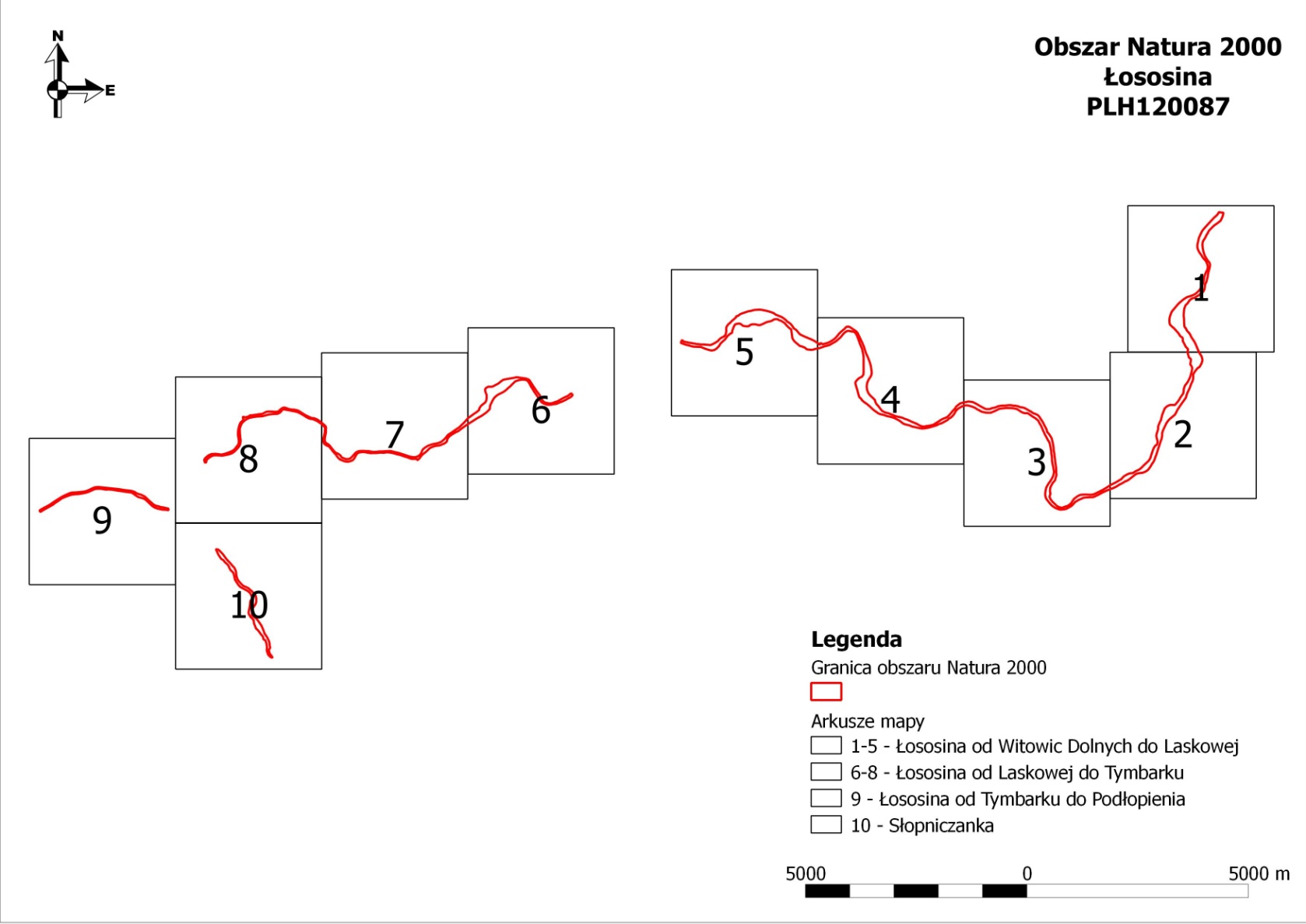 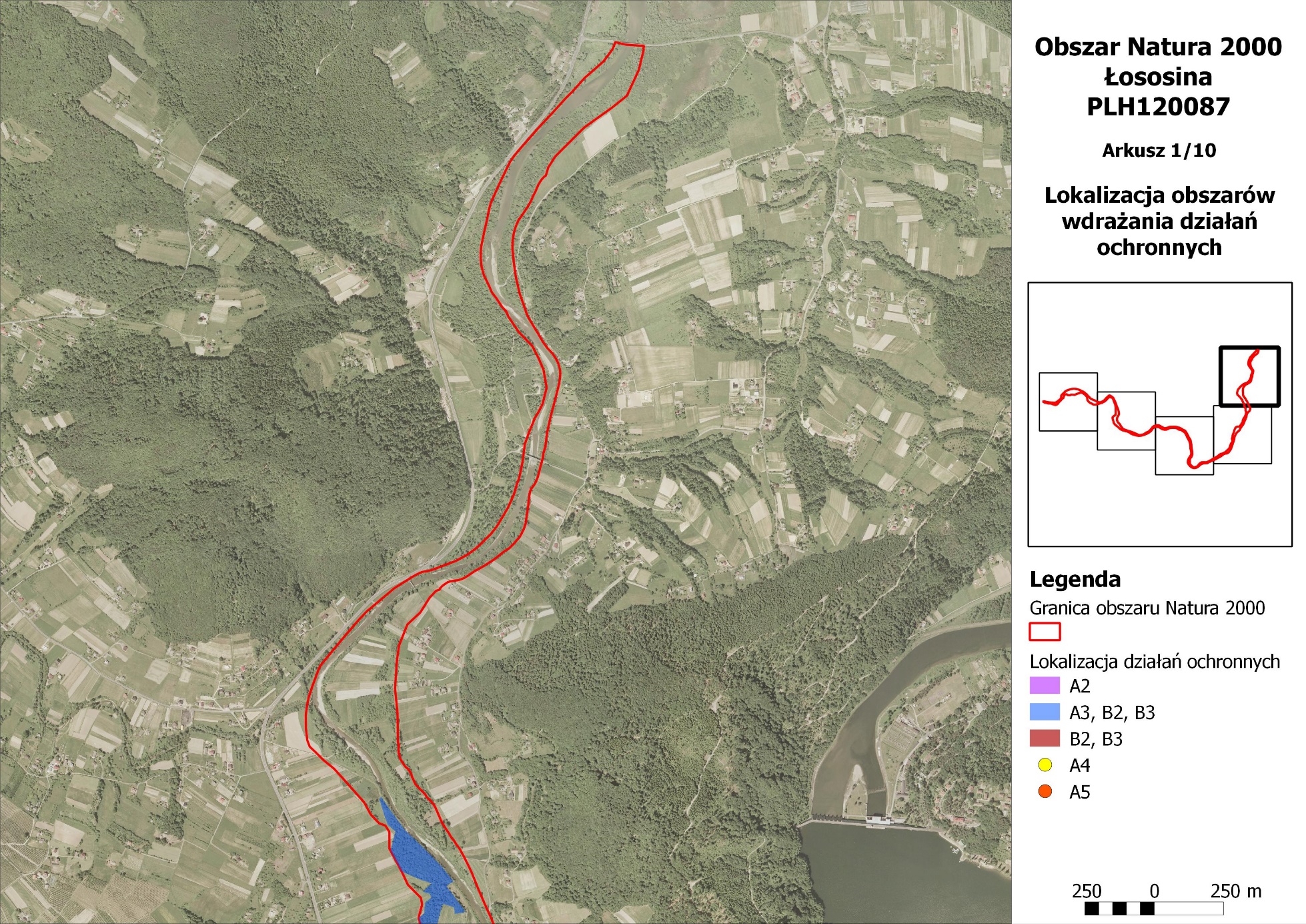 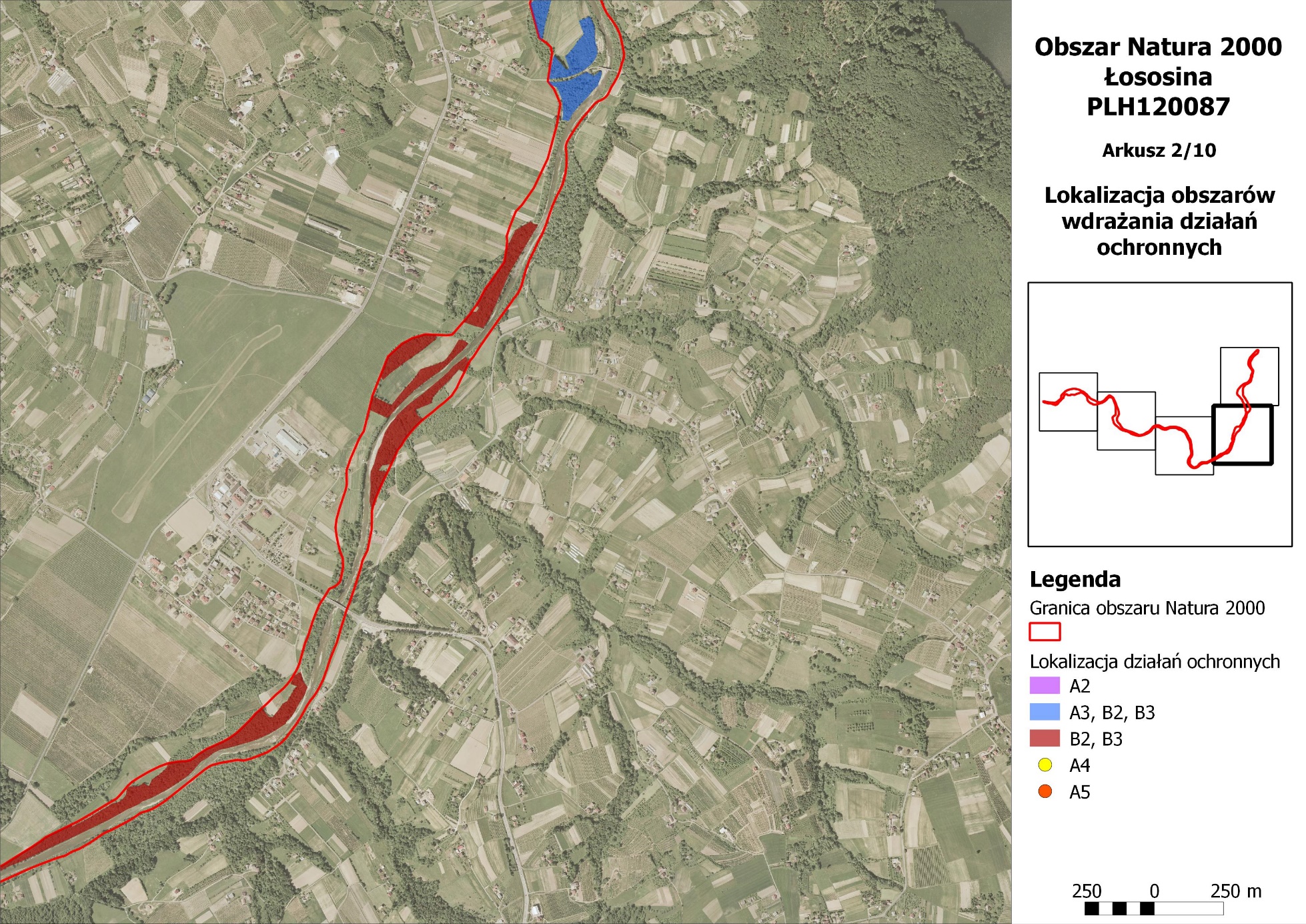 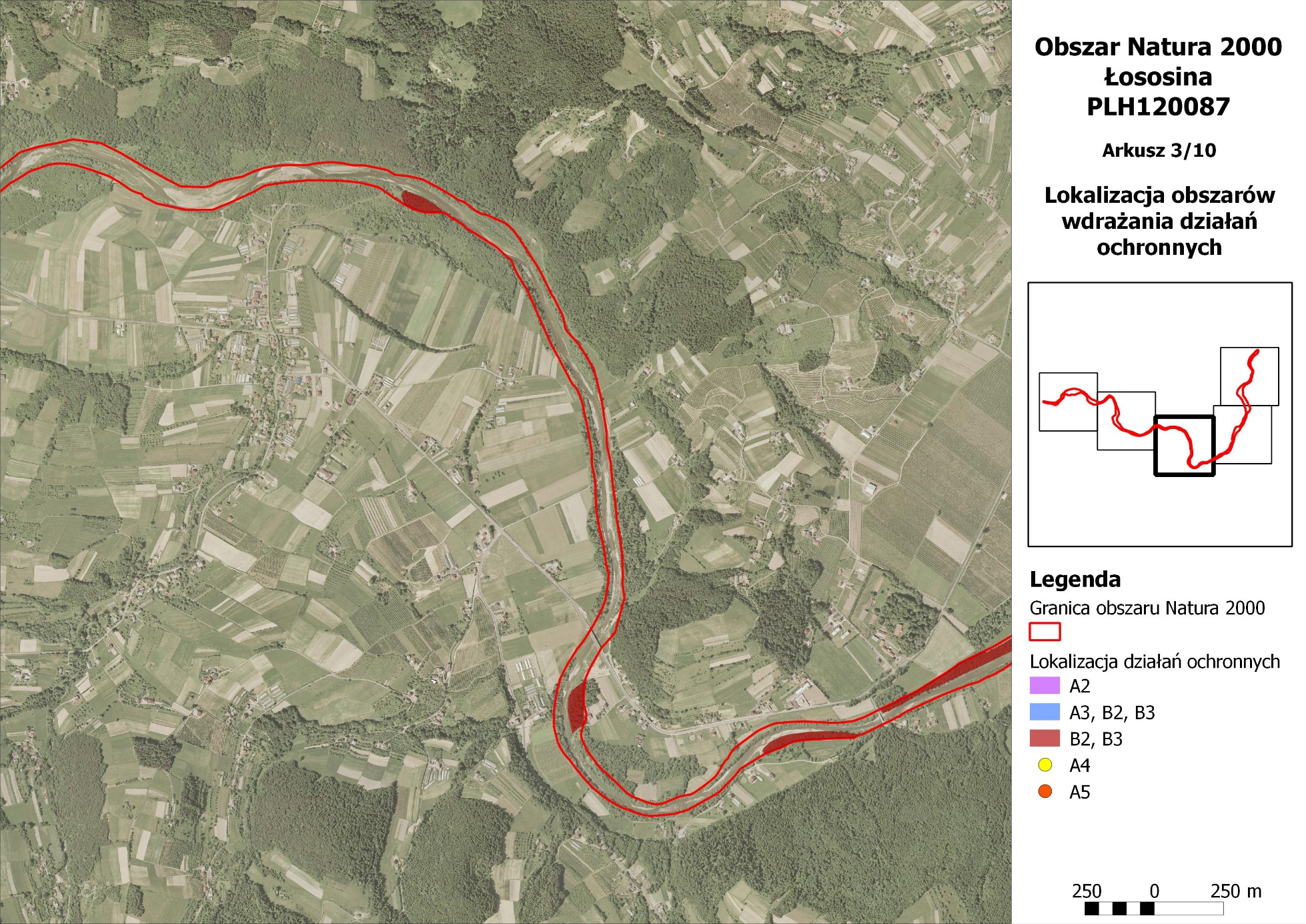 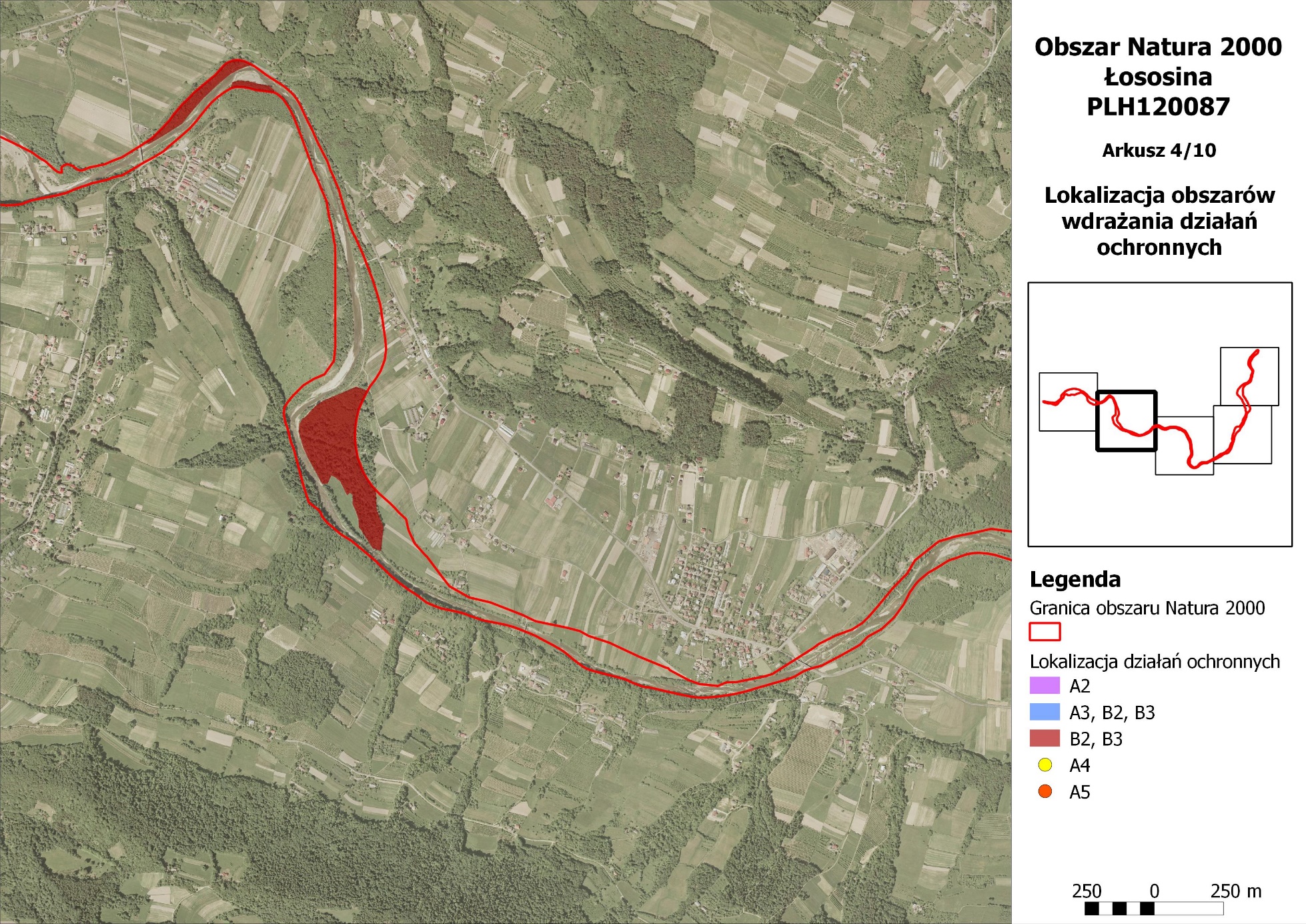 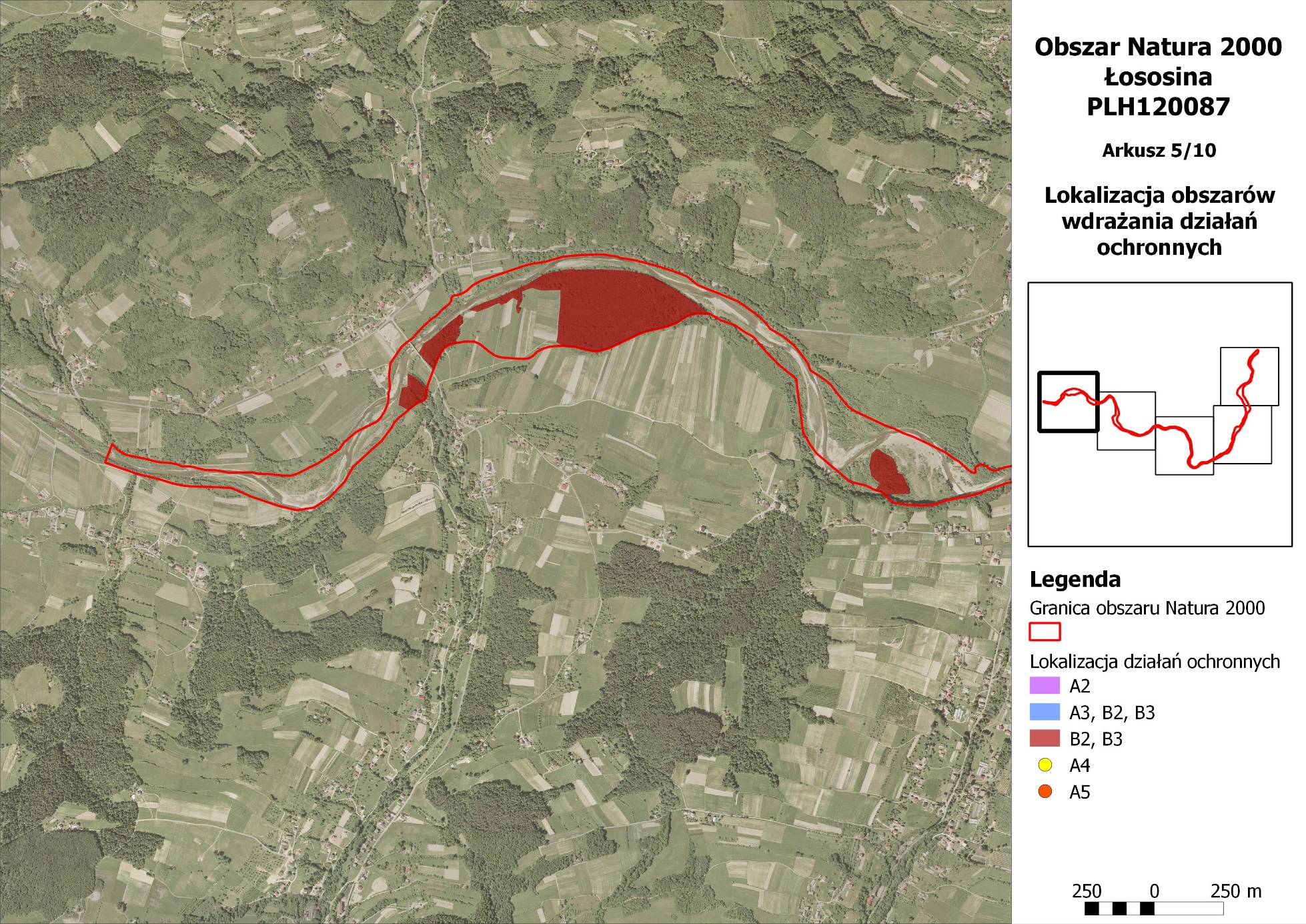 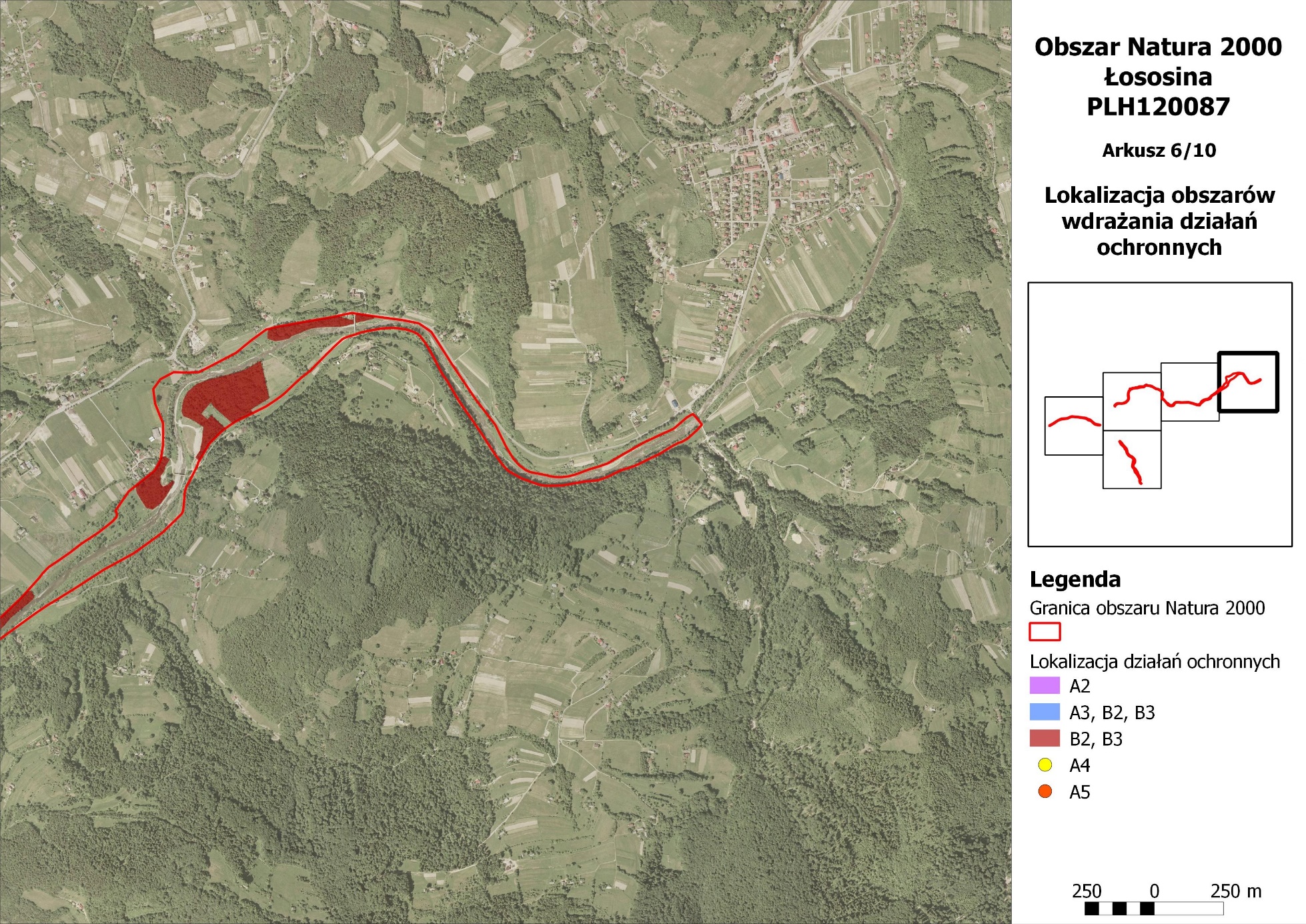 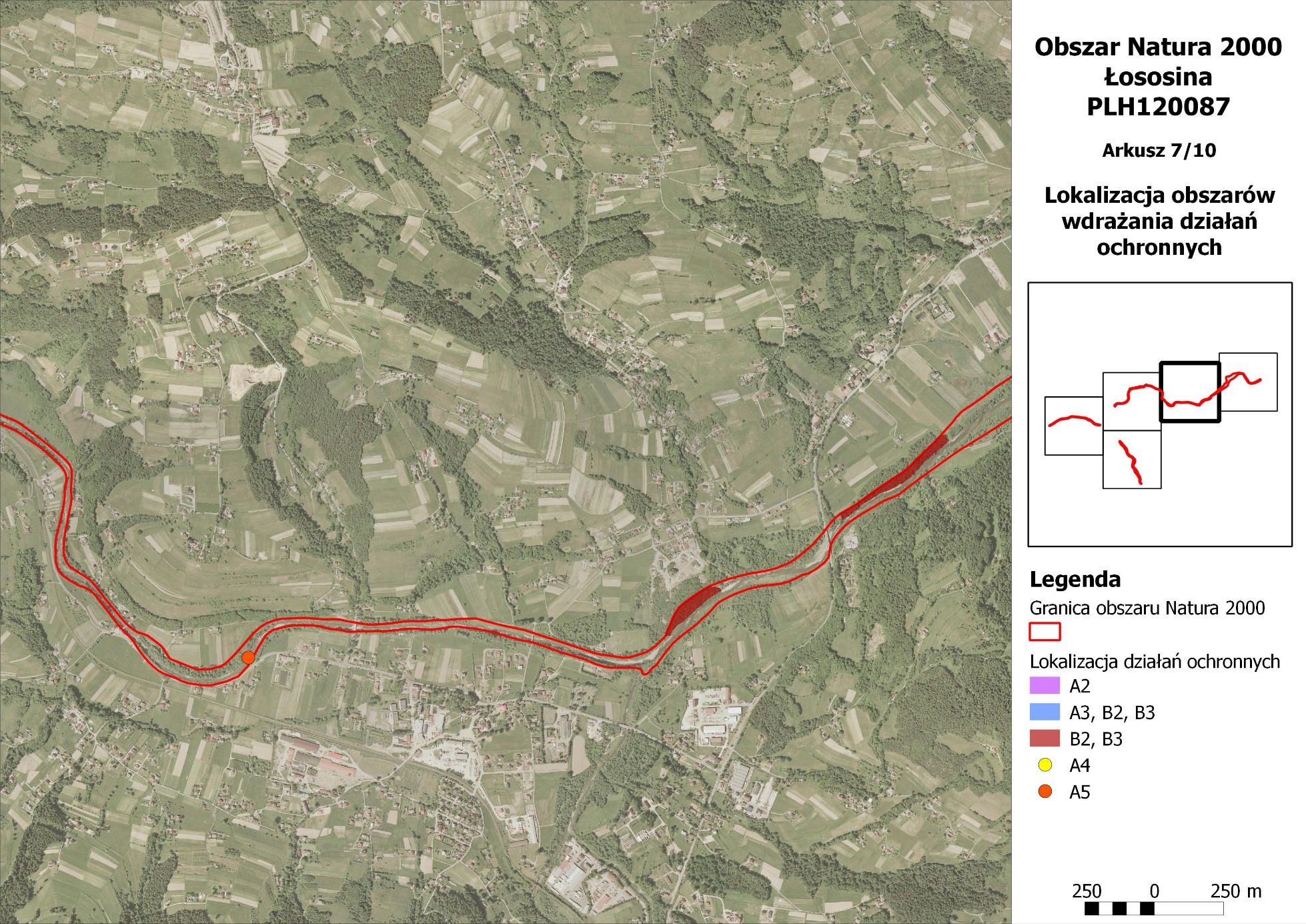 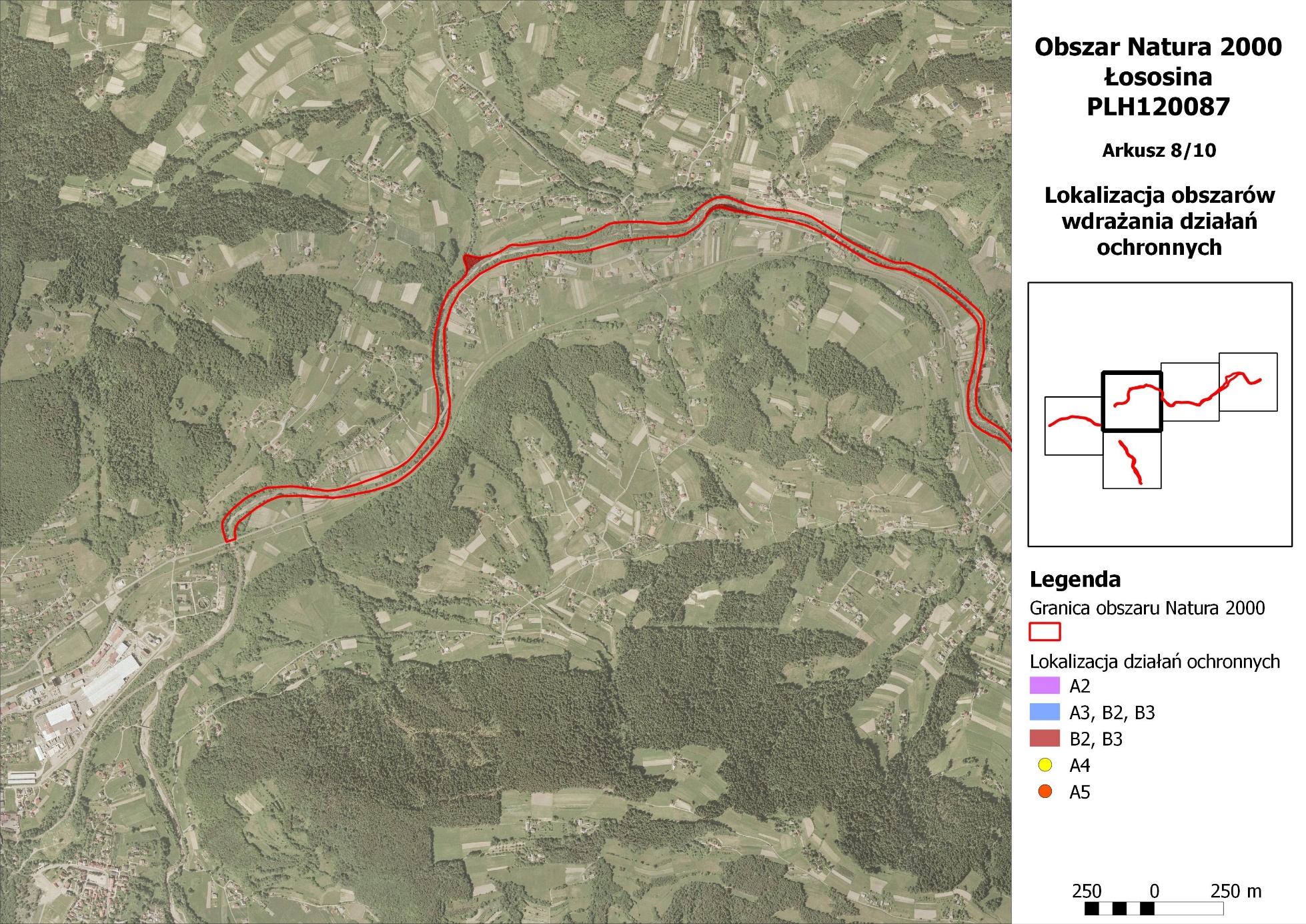 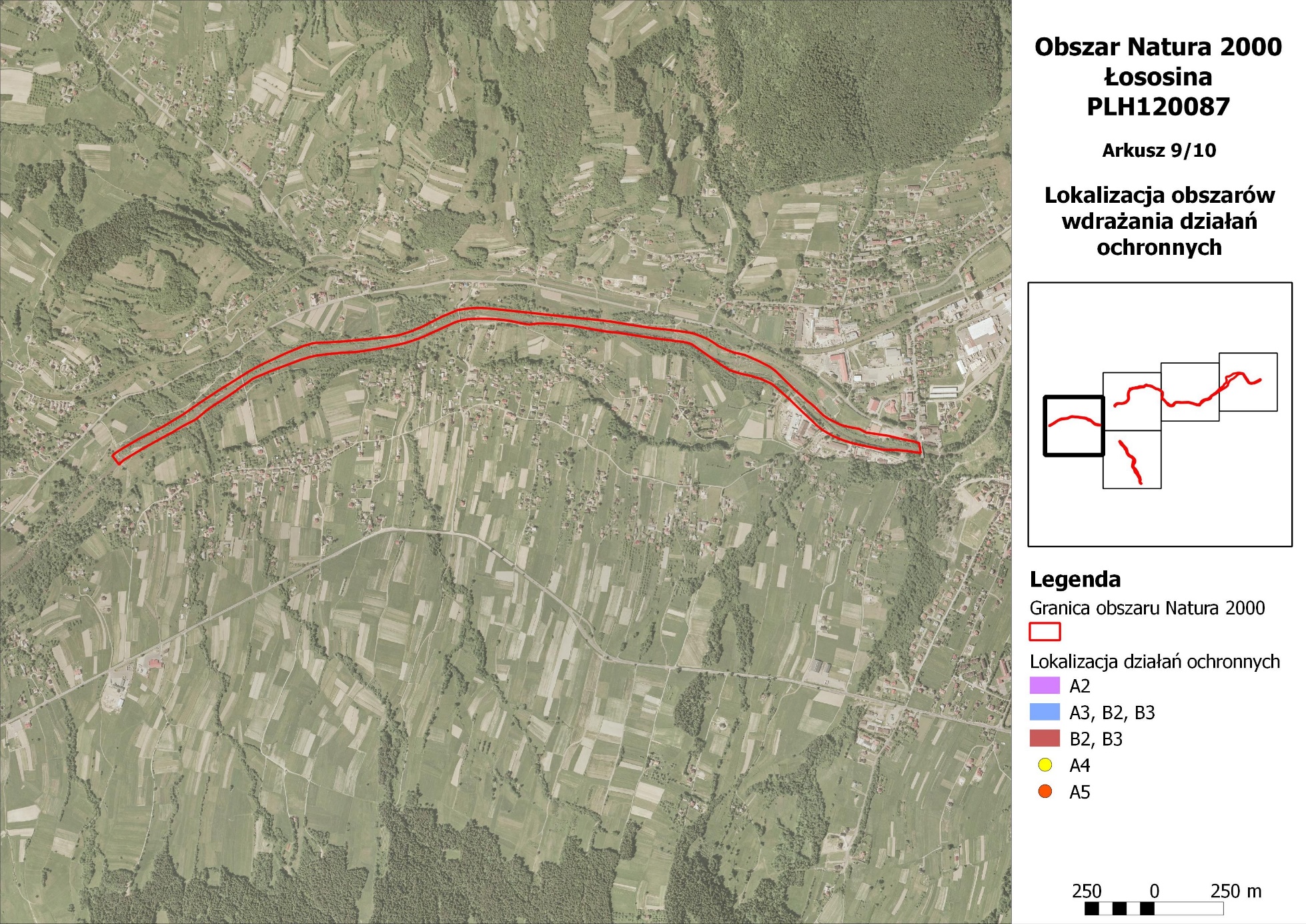 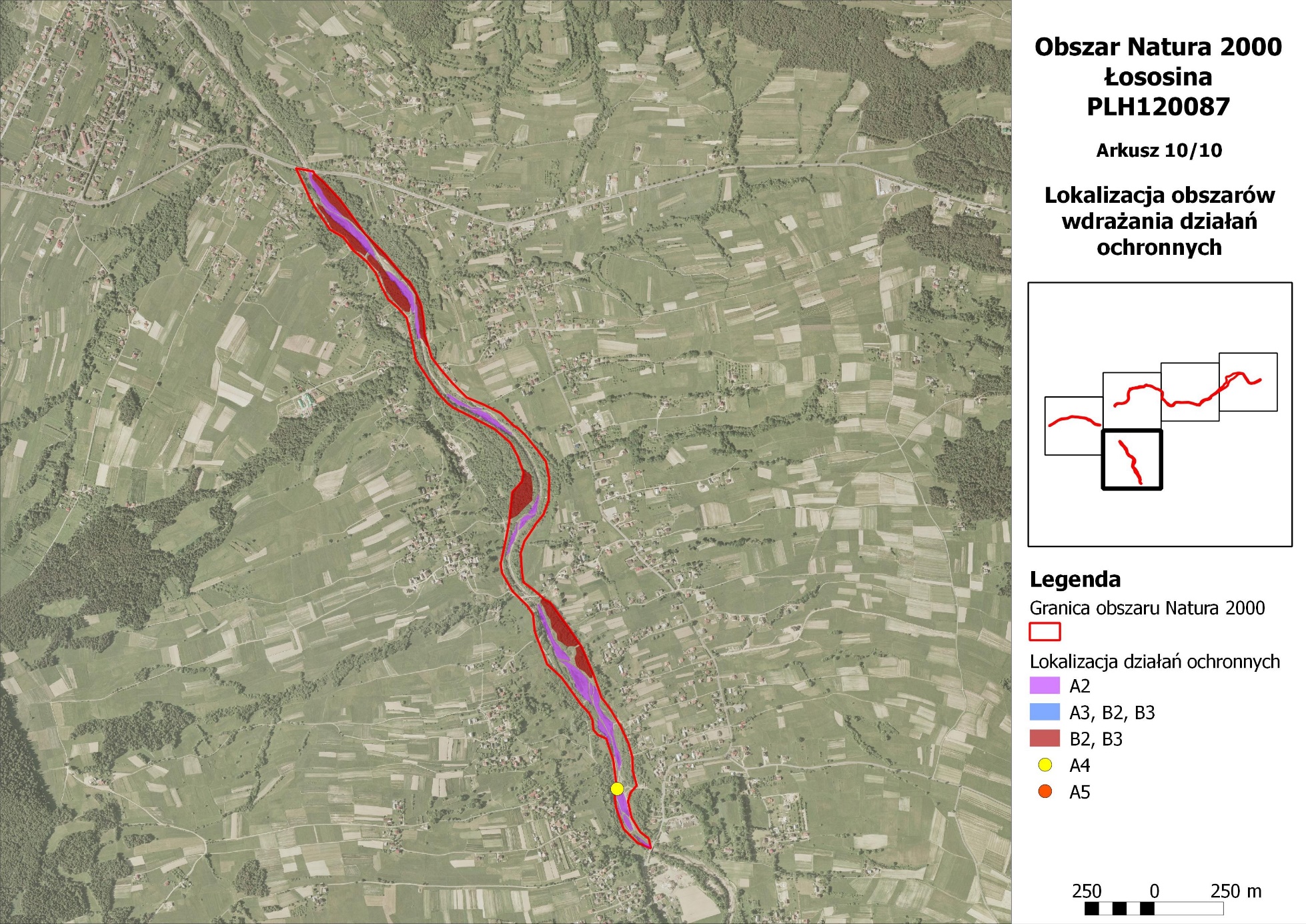 UZASADNIENIEZarządzenie w sprawie ustanowienia planu zadań ochronnych dla obszaru Natura 2000 Łososina PLH120087 zostało ustanowione przez Regionalnego Dyrektora Ochrony Środowiska w Krakowie w dniu 25 maja 2015 r. (Dz. Urz. Woj. Małop. z 2015 r. poz. 3241).	Działając zgodnie z § 5 ust. 1 rozporządzenia Prezesa Rady Ministrów z dnia 23 grudnia 2009 r. w sprawie trybu kontroli aktów prawa miejscowego ustanowionych przez wojewodę i organy niezespolonej administracji rządowej (Dz. U. z 2009 r. Nr 222, poz. 1754), Regionalny Dyrektor Ochrony Środowiska w Krakowie pismem znak: OP-II.6320.33.1.2015.KP z dnia 17 lipca 2015 r. wystąpił do Ministra Środowiska o dokonanie kontroli zgodności z przepisami powszechnie obowiązującymi, a także z zasadami rzetelności zarządzenia Regionalnego Dyrektora Ochrony Środowiska w Krakowie z dnia 25 maja 2015 r.  w sprawie ustanowienia planu zadań ochronnych dla obszaru Natura 2000 Łososina PLH120087. W piśmie znak: DP-074-81/32415/15/PMl z dnia 04 września 2015 r. Minister Środowiska stwierdził uchybienia uzasadniające zmianę zarządzenia i wniósł o jego zmianę we własnym zakresie. 	Kierując się zaleceniami wskazanymi przez Ministra Środowiska w wyżej wymienionych pismach, zmieniono następujące zapisy planu zadań ochronnych dla obszaru Natura 2000 Łososina PLH120087:Streszczenie zastrzeżeń Ministra Środowiska: W odniesieniu do zakresu prac w działaniu ochronnym B1, przewidzianego w załączniku nr 5 do zarządzenia, należy wskazać, że „zaniechanie poboru żwiru i kamieni z koryt cieków” należy uznać jako zakaz. W treści planu zadań ochronnych nie należy zamieszczać zakazów określonego działania. O tym czy dane działanie stanowi naruszenie zakazu, o którym mowa w art. 33 ust. 1 ustawy z dnia 16 kwietnia 2004 r. o ochronie przyrody powinien przesądzać nie akt prawa miejscowego, a odpowiednia ocena oddziaływania, co wynika z art. 33 ust. 3 ww. ustawy.Sposób rozpatrzenia: Zapisy dotyczące poboru żwiru i kamieni z koryt cieków przeniesiono do osobnego działania B1’ Utrzymanie naturalnego zróżnicowania substratu dennego. Działanie przeformułowano w następujący sposób: „Utrzymanie naturalnego zróżnicowania substratu dennego. Zachowanie naturalnego zróżnicowania substratu dennego (w tym form akumulacyjnych: łach, odsypisk) poprzez niewyznaczanie miejsc poboru żwiru i kamieni w ramach szczególnego i powszechnego korzystania z wód, w ilości oraz w sposób, które będą zagrażały zachowaniu równowagi hydrodynamicznej cieku bądź wpływały negatywnie na przedmioty ochrony obszaru Natura 2000. Konieczne jest także podjęcie działań zapobiegających nieuprawnionemu korzystaniu z wód tj. nielegalnemu poborowi żwiru i kamieni z koryt rzek i potoków (w tym m.in. blokowanie dojazdów do miejsc kradzieży żwiru). Przy likwidacji odsypisk i namulisk zwiększających zagrożenie powodziowe (erozji brzegu rzeki) należy uwzględniać konieczność:– ograniczenia zasięgu ingerencji wyłącznie do niezbędnego dla usunięcia powstałego zagrożenia,– zachowania równowagi hydrodynamicznej cieku (jeżeli w wyniku udrożnienia równowaga hydrodynamiczna cieku byłaby zagrożona należy dążyć do pozostawienia rumowiska rzecznego w obrębie koryta),– prowadzenia robót poza okresem od 1 marca do 31 lipca, za wyjątkiem sytuacji nagłych związanych z bezpieczeństwem ludzi i mienia. (…)” .W takiej formie działanie B1’ nie stanowi zakazu.Streszczenie zastrzeżeń Ministra Środowiska: W załączniku nr 5 do zarządzenia określono w sposób nieprawidłowy podmioty, które są odpowiedzialne za wykonanie działania ochronnego B3, polegającego na poprawie stanu siedliska poprzez pozostawianie martwego drewna. W myśl art. 28 ust. 10 pkt 4 ustawy z dnia 16 kwietnia 2004 r. o ochronie przyrody w planie zadań ochronnych należy wskazać podmioty odpowiedzialne za wykonanie ustalonych działań ochronnych. W przedstawionym przepisie nie wskazano zamkniętego katalogu podmiotów, na które mogą być nałożone obowiązki, wynikające z ww. ustawy. Nie oznacza to jednak zupełnej swobody w określaniu podmiotów zobowiązanych do realizacji działań wynikających z planu zadań ochronnych. W planie zadań ochronnych akcie prawa miejscowego, w działaniach ochronnych na właścicieli, zarządzających nieruchomością nałożono obowiązki pozostawiania martwych i obumierających drzew w drzewostanach oraz pozostawianie części drzew do osiągnięcia wieku co najmniej 40 lat. Przedstawione rozwiązania należy uznać, za niezgodne z konstytucyjnymi unormowaniami. Ponadto, stanowią one przekroczenie delegacji ustawowej zawartej w art. 28 ust. 10 pkt 4 ustawy z dnia 16 kwietnia 2004 r. o ochronie przyrody, z której nie wynika możliwość uregulowania sytuacji prawnej obywateli, w tym ich obowiązków, w planie zadań ochronnych. Pozostawianie martwego drewna dotyczy gospodarki leśnej, a zgodnie z art. 36 ust. 3 ustawy o ochronie przyrody, jeżeli taka gospodarka wymaga dostosowania do wymogów ochrony obszaru Natura 2000, powinna zostać zawarta odpowiednia umowa z właścicielem lub posiadaczem obszaru.Sposób rozpatrzenia: Jako podmiot odpowiedzialny za realizację działania B3 wskazano właścicieli/zarządzających nieruchomością na podstawie porozumienia ze sprawującym nadzór nad obszarem Natura 2000, co jest zgodne z ustaleniami art. 36 ust. 3 ustawy o ochronie przyrody.Ponadto Minister Środowiska pismem znak: DP-074-162/51954/14/PMl z dnia 19 stycznia 2015 r. złożył uwagi do zarządzenia Regionalnego Dyrektora Ochrony Środowiska w Krakowie z dnia 4 września 2014 r. w sprawie ustanowienia planu zadań ochronnych dla obszaru Natura 2000 Dolny Dunajec PLH120085 (Dz. Urz. Woj. Małop. z 2014 r. poz. 4920). Zapisy planu zadań ochronnych dla obszaru Dolny Dunajec PLH120085 były analogiczne jak zapisy planu zadań ochronnych dla obszaru Łososina PLH120087 stąd też konieczność uwzględnienia również niżej wymienionej uwagi Ministra Środowiska:Streszczenie uwag Ministra Środowiska: Wyszczególnienie w działaniu ochronnym B1 konkretnych lokalizacji, w których dopuszcza się remonty, konserwacje i umocnienia brzegów rzeki Dunajec, może uniemożliwić wykonanie dodatkowych umocnień w sytuacji, gdy będzie taka konieczność. Podawanie kilometraża nie jest zabiegiem koniecznym, w szczególności, że w tym działaniu dopuszcza się również m.in. prowadzenie prac hydrotechnicznych niezbędnych dla zabezpieczenia infrastruktury technicznej.Sposób rozpatrzenia: W działaniu ochronnym B1 pozostawiono zapisy ogólne, dopuszczające prowadzenie w razie potrzeby prac hydrotechnicznych niezbędnych dla zabezpieczenia infrastruktury lub zabudowań zlokalizowanych na terenach przyległych do cieków. Wiąże się to również z koniecznością modyfikacji załącznika 6 w zakresie usunięcia z map przedstawiających lokalizację działań ochronnych wskazania odcinków Łososiny z dopuszczeniem tworzenia i konserwacji umocnień brzegowych.	Dodatkowo w zarządzeniu nieznacznie zmodyfikowano zapis działania B2 dla siedliska *91E0 Łęgi wierzbowe, topolowe, olszowe i jesionowe (Salicetum albo-fragilis, Populetum albae, Alnenion glutinoso-incanae) i olsy źródliskowe. Zmiana ta polega na usunięciu sformułowania małopowierzchniowe cięcia przerębowe, gdyż tego typu ciecia nie są prowadzone w łęgach. Doprecyzowano, że łęgi nalęży chronić poprzez pozostawienie ich bez użytkowania lub użytkowanie łęgów z zachowaniem areału i cech siedliska, tak aby zachować aktualną powierzchnię płatów siedliska w obszarze	Regionalny Dyrektor Ochrony Środowiska w Krakowie, wykonując dyspozycję określoną przepisem art. 28 ust. 4 ustawy z dnia 16 kwietnia 2004 r. o ochronie przyrody oraz § 2 pkt 3 rozporządzenia Ministra Środowiska z dnia 17 lutego 2010 r. w sprawie sporządzenia projektu planu zadań ochronnych dla obszaru Natura 2000 (Dz. U. z 2010 r. Nr 34, poz. 186; ze zm.), a także art. 39 ustawy z dnia 3 października 2008 r. o udostępnianiu informacji o środowisku i jego ochronie, udziale społeczeństwa w ochronie środowiska oraz o ocenach oddziaływania na środowisko (Dz. U. z 2016 r. poz. 353; ze zm.), obwieszczeniem z dnia 8 grudnia 2015 r. znak: OP.II.6320.7.4.2015.KP podał do publicznej wiadomości informację o zamiarze przystąpienia do sporządzenia projektu zmiany zarządzenia w sprawie ustanowienia planu zadań ochronnych dla obszaru Natura 2000 Łososina PLH120087 poprzez:wywieszenie na tablicy ogłoszeń Regionalnej Dyrekcji Ochrony Środowiska w Krakowie w dniach 08.12.2015r.-04.03.2016 r.;opublikowanie na stronie Biuletynu Informacji Publicznej (BIP) Regionalnej Dyrekcji Ochrony Środowiska w Krakowie;wywieszenie na tablicach ogłoszeń: Urzędu Gminy Słopnice, Urzędu Gminy Tymbark, Urzędu Gminy Limanowa, Urzędu Miasta Limanowa, Urzędu Gminy Laskowa oraz Urzędu Gminy Łososina Dolna;opublikowanie ogłoszenia w prasie o odpowiednim do rodzaju dokumentu zasięgu (Gazeta Wyborcza, Dodatek Komunikaty, 8.12.2015 r.).Zgodnie z art. 39 ust. 1 pkt. 1-5 ustawy z dnia 3 października 2008 r. o udostępnianiu informacji o środowisku i jego ochronie, udziale społeczeństwa w ochronie środowiska oraz o ocenach oddziaływania na środowisko w związku z art. 28 ust. 4 ustawy o ochronie przyrody, w dniu 23 listopada 2017 r. ukazało się obwieszczenie znak: ………………………….. Regionalnego Dyrektora Ochrony Środowiska w Krakowie informujące o możliwości zapoznania się oraz składania uwag i wniosków do projektu zarządzenia zmieniającego zarządzenie w sprawie ustanowienia planu zadań ochronnych dla obszaru Natura 2000 Łososina PLH120087. Obwieszczenie zostało podane do publicznej wiadomości poprzez:wywieszenie na stronie internetowej i tablicy ogłoszeń Regionalnej Dyrekcji Ochrony Środowiska w Krakowie w terminie …………wywieszenie tablicach ogłoszeń: Urzędu Gminy Słopnice, Urzędu Gminy Tymbark, Urzędu Gminy Limanowa, Urzędu Miasta Limanowa, Urzędu Gminy Laskowa oraz Urzędu Gminy Łososina Dolnaopublikowanie w prasie o zasięgu regionalnym (…………………………………………).	Projekt zarządzenia zmieniającego został umieszczony na stronie internetowej Regionalnej Dyrekcji Ochrony Środowiska w Krakowie oraz był dostępny w siedzibie Regionalnej Dyrekcji Ochrony Środowiska w Krakowie. Osoby zainteresowane projektem miały 21 dni na składanie uwag i wniosków.W wyznaczonym terminie wpłynęły następujące uwagi i wnioski:Projekt zarządzenia zmieniającego na podstawie art. 59 ust. 2 z dnia 23 stycznia 2009 r. o wojewodzie i administracji rządowej w województwie (Dz. U. z 2015 r., poz. 525; ze zm.) został uzgodniony przez Wojewodę Małopolskiego w dniu …………….. pismem znak: ………………………. Działania ochronneDziałania ochronneDziałania ochronneObszar wdrażaniaObszar wdrażaniaObszar wdrażaniaObszar wdrażaniaPodmiot odpowiedzialny 
za wykonaniePrzedmiot ochrony obszaru Natura 2000NrOpis zadania ochronnegoObszar wdrażaniaObszar wdrażaniaObszar wdrażaniaObszar wdrażaniaPodmiot odpowiedzialny 
za wykonanieDziałania dotyczące ochrony czynnej siedlisk przyrodniczych, gatunków zwierząt oraz ich siedliskDziałania dotyczące ochrony czynnej siedlisk przyrodniczych, gatunków zwierząt oraz ich siedliskDziałania dotyczące ochrony czynnej siedlisk przyrodniczych, gatunków zwierząt oraz ich siedliskDziałania dotyczące ochrony czynnej siedlisk przyrodniczych, gatunków zwierząt oraz ich siedliskDziałania dotyczące ochrony czynnej siedlisk przyrodniczych, gatunków zwierząt oraz ich siedliskDziałania dotyczące ochrony czynnej siedlisk przyrodniczych, gatunków zwierząt oraz ich siedliskDziałania dotyczące ochrony czynnej siedlisk przyrodniczych, gatunków zwierząt oraz ich siedliskDziałania dotyczące ochrony czynnej siedlisk przyrodniczych, gatunków zwierząt oraz ich siedlisk3220 Pionierska roślinność na kamieńcach górskich potoków 3240 Zarośla wierzbowe na kamieńcach i żwirowiskach górskich potoków (Salici-Myricarietum część – z przewagą wierzb)*91E0 Łęgi wierzbowe, topolowe, olszowe i jesionowe (Salicetum albo-fragilis, Populetum albae, Alnenion glutinoso-incanae) i olsy źródliskowe1138 brzanka (Barbus meridionalis)[= 5264 brzanka (Barbus carpathicus)]A1Przeprowadzenie akcji edukacyjnej, której celem jest zmniejszenie natężenia negatywnych oddziaływań na przedmioty ochrony obszaru Natura 2000 oraz wzmocnienie akceptacji społecznej dla działań na rzecz ich ochrony.Przeprowadzenie akcji edukacyjnej (spotkania, warsztaty, pogadanki, druk folderów, materiałów informacyjnych, dystrybucja ww. materiałów) skierowanej do różnych grup wiekowych mieszkańców miejscowości leżących w sąsiedztwie obszaru Natura 2000. Tematyka: zagrożenia dla przedmiotów ochrony obszaru wynikające z działań mieszkańców (charakterystyka przedmiotów ochrony obszaru, wrażliwe cechy przedmiotów ochrony obszaru, pozyskiwanie żwiru z koryt rzecznych, ruch pojazdów po łożysku rzeki, porzucanie odpadów w siedliskach nadrzecznych, „dzikie” pozyskiwanie drewna itp.).Cel: zmniejszenie natężenia ww. negatywnych oddziaływań na przedmioty ochrony obszaru Natura 2000 Łososina PLH120087.Działanie do wykonania w trakcie obowiązywania planu zadań ochronnych.Cały obszar Natura 2000.Cały obszar Natura 2000.Cały obszar Natura 2000.Cały obszar Natura 2000.Sprawujący nadzór nad obszarem Natura 20003220 Pionierska roślinność na kamieńcach górskich potokówA2Likwidacja obcych gatunków inwazyjnych w obrębie płatów siedliska przyrodniczego.Ręczne usuwanie skupisk rdestowców Reynoutria  sp. o powierzchni przekraczającej 5 m2 w obrębie kamieńców (usunięcie części nadziemnej oraz organów podziemnych), wycinka i karczowanie młodych okazów robinii akacjowej Robinia pseudoacaccia i klonu jesionolistnego Acer negundo z płatów kamieńców podlegających sukcesji. Istotne jest bardzo dokładne usunięcie podziemnych organów rdestowca. Usunięte rośliny i ich części  należy wynieść poza obszar i zutylizować. W ramach działania należy określić lokalizację (współrzędne GPS) usuwanych skupisk roślin inwazyjnych/młodocianych drzew i krzewów, które osiągnęły już zdolność kwitnienia i owocowania.Działanie do wykonania do trzeciego roku obowiązywania planu zadań ochronnych. Kontynuacja działania w miarę potrzeby w kolejnych latach np. w przypadku stwierdzenia odrastania bądź nowych stanowisk gatunków inwazyjnych.Zinwentaryzowane płaty kamieńców nad Słopniczanką w granicach obszaru Natura 2000 (tj. od km 1+700 do km 4+775). Zadanie dotyczy około 1% całkowitej powierzchni kamieńców nad Słopniczanką (taki jest szacunkowy udział ww. gatunków inwazyjnych roślin w powierzchni otwartych kamieńców i ich pierwszych stadiów zarastania).Działanie A2 na mapie w załączniku 6.Zinwentaryzowane płaty kamieńców nad Słopniczanką w granicach obszaru Natura 2000 (tj. od km 1+700 do km 4+775). Zadanie dotyczy około 1% całkowitej powierzchni kamieńców nad Słopniczanką (taki jest szacunkowy udział ww. gatunków inwazyjnych roślin w powierzchni otwartych kamieńców i ich pierwszych stadiów zarastania).Działanie A2 na mapie w załączniku 6.Zinwentaryzowane płaty kamieńców nad Słopniczanką w granicach obszaru Natura 2000 (tj. od km 1+700 do km 4+775). Zadanie dotyczy około 1% całkowitej powierzchni kamieńców nad Słopniczanką (taki jest szacunkowy udział ww. gatunków inwazyjnych roślin w powierzchni otwartych kamieńców i ich pierwszych stadiów zarastania).Działanie A2 na mapie w załączniku 6.Zinwentaryzowane płaty kamieńców nad Słopniczanką w granicach obszaru Natura 2000 (tj. od km 1+700 do km 4+775). Zadanie dotyczy około 1% całkowitej powierzchni kamieńców nad Słopniczanką (taki jest szacunkowy udział ww. gatunków inwazyjnych roślin w powierzchni otwartych kamieńców i ich pierwszych stadiów zarastania).Działanie A2 na mapie w załączniku 6.Sprawujący nadzór nad obszarem Natura 2000na podstawie porozumienia z właścicielem/ zarządzającym nieruchomością*91E0 Łęgi wierzbowe, topolowe, olszowe i jesionowe (Salicetum albo-fragilis, Populetum albae, Alnenion glutinoso-incanae) i olsy źródliskoweA3Usunięcie niepożądanych gatunków roślin z drzewostanów  łęgów. Szczegółowa inwentaryzacja drzewostanów łęgów (stanowiska 91E0_W31, 91E0_W32, 91E0_W33) pod kątem występowania robinii akacjowej Robinia pseudoacacia oraz mieszańcowych taksonów topól Populus sp.Wycinka zinwentaryzowanych drzew, usunięcie odrośli korzeniowych, a w razie potrzeby również karpin. Transport dłużycy, gałęzi i pni poza granice obszaru Natura 2000 i poza granice obszaru szczególnego zagrożenia powodzią . Utylizacja. Pozostawienie luk do spontanicznej sukcesji.Działanie do wykonania do trzeciego roku obowiązywania planu zadań ochronnych. Kontynuacja działania w miarę potrzeby w kolejnych latach np. w przypadku stwierdzenia odrastania bądź nowych stanowisk gatunków inwazyjnych.Płaty siedliska nr 91E0_W31, 91E0_W32, 91E0_W33.Działanie A3 na mapie w załączniku 6.Płaty siedliska nr 91E0_W31, 91E0_W32, 91E0_W33.Działanie A3 na mapie w załączniku 6.Płaty siedliska nr 91E0_W31, 91E0_W32, 91E0_W33.Działanie A3 na mapie w załączniku 6.Płaty siedliska nr 91E0_W31, 91E0_W32, 91E0_W33.Działanie A3 na mapie w załączniku 6.Sprawujący nadzór nad obszarem Natura 2000na podstawie porozumienia z właścicielem/ zarządzającym nieruchomością1138 brzanka (Barbus meridionalis)[= 5264 brzanka (Barbus carpathicus)]A4Udrożnienie bariery dla migracji ryb na Słopniczance w Słopnicach.Udrożnienie zabudowy poprzecznej w miejscowości Słopnice Królewskie w km 4+480 Słopniczanki (2 rampy o nachyleniu 1/5 o wysokościach 0,8 m+0,8 m) poprzez zaprojektowanie i przebudowę istniejących budowli na rampy kamienne lub bystrza betonowo-kamienne.Urządzenia muszą spełniać warunki migracji dla wszystkich ryb występujących w Łososinie i Słopniczance, w tym brzanki (przedmiotu ochrony obszaru Natura 2000), łącznie z gatunkami chronionymi: głowacz pręgopłetwy, piekielnica oraz mogącymi występować potencjalnie w przyszłości: łosoś, troć wędrowna.Projekt musi uwzględniać zabezpieczenie przed zjawiskiem erozji dennej koryta poniżej urządzenia.Na etapie projektowania urządzeń, niezbędne konsultacje z ichtiologiem.Działanie do wykonania w trakcie obowiązywania planu zadań ochronnych.Działka ewidencyjna 664/9, obręb 0001 Słopnice Królewskie, gm. Słopnice, powiat limanowskiLokalizacja opisana poprzez współrzędne w układzie PL-1992:Działka ewidencyjna 664/9, obręb 0001 Słopnice Królewskie, gm. Słopnice, powiat limanowskiLokalizacja opisana poprzez współrzędne w układzie PL-1992:Działka ewidencyjna 664/9, obręb 0001 Słopnice Królewskie, gm. Słopnice, powiat limanowskiLokalizacja opisana poprzez współrzędne w układzie PL-1992:Działka ewidencyjna 664/9, obręb 0001 Słopnice Królewskie, gm. Słopnice, powiat limanowskiLokalizacja opisana poprzez współrzędne w układzie PL-1992:Sprawujący nadzór nad obszarem Natura 2000lubRegionalny Zarząd Gospodarki Wodnej w Krakowiewłaściciel/zarządzający obiektem(w porozumieniu)1138 brzanka (Barbus meridionalis)[= 5264 brzanka (Barbus carpathicus)]A4Udrożnienie bariery dla migracji ryb na Słopniczance w Słopnicach.Udrożnienie zabudowy poprzecznej w miejscowości Słopnice Królewskie w km 4+480 Słopniczanki (2 rampy o nachyleniu 1/5 o wysokościach 0,8 m+0,8 m) poprzez zaprojektowanie i przebudowę istniejących budowli na rampy kamienne lub bystrza betonowo-kamienne.Urządzenia muszą spełniać warunki migracji dla wszystkich ryb występujących w Łososinie i Słopniczance, w tym brzanki (przedmiotu ochrony obszaru Natura 2000), łącznie z gatunkami chronionymi: głowacz pręgopłetwy, piekielnica oraz mogącymi występować potencjalnie w przyszłości: łosoś, troć wędrowna.Projekt musi uwzględniać zabezpieczenie przed zjawiskiem erozji dennej koryta poniżej urządzenia.Na etapie projektowania urządzeń, niezbędne konsultacje z ichtiologiem.Działanie do wykonania w trakcie obowiązywania planu zadań ochronnych.Lp.XYYSprawujący nadzór nad obszarem Natura 2000lubRegionalny Zarząd Gospodarki Wodnej w Krakowiewłaściciel/zarządzający obiektem(w porozumieniu)1138 brzanka (Barbus meridionalis)[= 5264 brzanka (Barbus carpathicus)]A4Udrożnienie bariery dla migracji ryb na Słopniczance w Słopnicach.Udrożnienie zabudowy poprzecznej w miejscowości Słopnice Królewskie w km 4+480 Słopniczanki (2 rampy o nachyleniu 1/5 o wysokościach 0,8 m+0,8 m) poprzez zaprojektowanie i przebudowę istniejących budowli na rampy kamienne lub bystrza betonowo-kamienne.Urządzenia muszą spełniać warunki migracji dla wszystkich ryb występujących w Łososinie i Słopniczance, w tym brzanki (przedmiotu ochrony obszaru Natura 2000), łącznie z gatunkami chronionymi: głowacz pręgopłetwy, piekielnica oraz mogącymi występować potencjalnie w przyszłości: łosoś, troć wędrowna.Projekt musi uwzględniać zabezpieczenie przed zjawiskiem erozji dennej koryta poniżej urządzenia.Na etapie projektowania urządzeń, niezbędne konsultacje z ichtiologiem.Działanie do wykonania w trakcie obowiązywania planu zadań ochronnych.1597320204749204749Sprawujący nadzór nad obszarem Natura 2000lubRegionalny Zarząd Gospodarki Wodnej w Krakowiewłaściciel/zarządzający obiektem(w porozumieniu)1138 brzanka (Barbus meridionalis)[= 5264 brzanka (Barbus carpathicus)]A4Udrożnienie bariery dla migracji ryb na Słopniczance w Słopnicach.Udrożnienie zabudowy poprzecznej w miejscowości Słopnice Królewskie w km 4+480 Słopniczanki (2 rampy o nachyleniu 1/5 o wysokościach 0,8 m+0,8 m) poprzez zaprojektowanie i przebudowę istniejących budowli na rampy kamienne lub bystrza betonowo-kamienne.Urządzenia muszą spełniać warunki migracji dla wszystkich ryb występujących w Łososinie i Słopniczance, w tym brzanki (przedmiotu ochrony obszaru Natura 2000), łącznie z gatunkami chronionymi: głowacz pręgopłetwy, piekielnica oraz mogącymi występować potencjalnie w przyszłości: łosoś, troć wędrowna.Projekt musi uwzględniać zabezpieczenie przed zjawiskiem erozji dennej koryta poniżej urządzenia.Na etapie projektowania urządzeń, niezbędne konsultacje z ichtiologiem.Działanie do wykonania w trakcie obowiązywania planu zadań ochronnych.Działanie A4 na mapie w załączniku 6.Działanie A4 na mapie w załączniku 6.Działanie A4 na mapie w załączniku 6.Działanie A4 na mapie w załączniku 6.Sprawujący nadzór nad obszarem Natura 2000lubRegionalny Zarząd Gospodarki Wodnej w Krakowiewłaściciel/zarządzający obiektem(w porozumieniu)1138 brzanka (Barbus meridionalis)[= 5264 brzanka (Barbus carpathicus)]A5Udrożnienie bariery dla migracji ryb na Łososinie w Limanowej.Udrożnienie progu w Limanowej w km 33+513 rzeki Łososiny poprzez zaprojektowanie i budowę przepławki lub przebudowę na rampę kamienną lub bystrze betonowo-kamienne.Urządzenie musi spełniać warunki migracji dla wszystkich ryb występujących w Łososinie, w tym brzanki (przedmiotu ochrony obszaru Natura 2000), łącznie z gatunkami chronionymi: głowacz pręgopłetwy, piekielnica oraz mogącymi występować potencjalnie w przyszłości: łosoś, troć wędrowna.Projekt musi uwzględniać zabezpieczenie przed zjawiskiem erozji dennej koryta poniżej urządzenia.Na etapie projektowania urządzenia niezbędne konsultacje z ichtiologiem.Działanie do wykonania w trakcie obowiązywania planu zadań ochronnych.Działka ewidencyjna 1/2, obręb 0001 Limanowa, Miasto Limanowa, powiat limanowskiLokalizacja opisana poprzez współrzędne w układzie PL-1992:Działka ewidencyjna 1/2, obręb 0001 Limanowa, Miasto Limanowa, powiat limanowskiLokalizacja opisana poprzez współrzędne w układzie PL-1992:Działka ewidencyjna 1/2, obręb 0001 Limanowa, Miasto Limanowa, powiat limanowskiLokalizacja opisana poprzez współrzędne w układzie PL-1992:Działka ewidencyjna 1/2, obręb 0001 Limanowa, Miasto Limanowa, powiat limanowskiLokalizacja opisana poprzez współrzędne w układzie PL-1992:Sprawujący nadzór nad obszarem Natura 2000na podstawie porozumienia z Miejskim Zakładem Gospodarki Komunalnej i Mieszkaniowej Sp. z o.o. w Limanowejoraz Regionalnym Zarządem Gospodarki Wodnej w Krakowie1138 brzanka (Barbus meridionalis)[= 5264 brzanka (Barbus carpathicus)]A5Udrożnienie bariery dla migracji ryb na Łososinie w Limanowej.Udrożnienie progu w Limanowej w km 33+513 rzeki Łososiny poprzez zaprojektowanie i budowę przepławki lub przebudowę na rampę kamienną lub bystrze betonowo-kamienne.Urządzenie musi spełniać warunki migracji dla wszystkich ryb występujących w Łososinie, w tym brzanki (przedmiotu ochrony obszaru Natura 2000), łącznie z gatunkami chronionymi: głowacz pręgopłetwy, piekielnica oraz mogącymi występować potencjalnie w przyszłości: łosoś, troć wędrowna.Projekt musi uwzględniać zabezpieczenie przed zjawiskiem erozji dennej koryta poniżej urządzenia.Na etapie projektowania urządzenia niezbędne konsultacje z ichtiologiem.Działanie do wykonania w trakcie obowiązywania planu zadań ochronnych.Lp.XYYSprawujący nadzór nad obszarem Natura 2000na podstawie porozumienia z Miejskim Zakładem Gospodarki Komunalnej i Mieszkaniowej Sp. z o.o. w Limanowejoraz Regionalnym Zarządem Gospodarki Wodnej w Krakowie1138 brzanka (Barbus meridionalis)[= 5264 brzanka (Barbus carpathicus)]A5Udrożnienie bariery dla migracji ryb na Łososinie w Limanowej.Udrożnienie progu w Limanowej w km 33+513 rzeki Łososiny poprzez zaprojektowanie i budowę przepławki lub przebudowę na rampę kamienną lub bystrze betonowo-kamienne.Urządzenie musi spełniać warunki migracji dla wszystkich ryb występujących w Łososinie, w tym brzanki (przedmiotu ochrony obszaru Natura 2000), łącznie z gatunkami chronionymi: głowacz pręgopłetwy, piekielnica oraz mogącymi występować potencjalnie w przyszłości: łosoś, troć wędrowna.Projekt musi uwzględniać zabezpieczenie przed zjawiskiem erozji dennej koryta poniżej urządzenia.Na etapie projektowania urządzenia niezbędne konsultacje z ichtiologiem.Działanie do wykonania w trakcie obowiązywania planu zadań ochronnych.1599286209060209060Sprawujący nadzór nad obszarem Natura 2000na podstawie porozumienia z Miejskim Zakładem Gospodarki Komunalnej i Mieszkaniowej Sp. z o.o. w Limanowejoraz Regionalnym Zarządem Gospodarki Wodnej w Krakowie1138 brzanka (Barbus meridionalis)[= 5264 brzanka (Barbus carpathicus)]A5Udrożnienie bariery dla migracji ryb na Łososinie w Limanowej.Udrożnienie progu w Limanowej w km 33+513 rzeki Łososiny poprzez zaprojektowanie i budowę przepławki lub przebudowę na rampę kamienną lub bystrze betonowo-kamienne.Urządzenie musi spełniać warunki migracji dla wszystkich ryb występujących w Łososinie, w tym brzanki (przedmiotu ochrony obszaru Natura 2000), łącznie z gatunkami chronionymi: głowacz pręgopłetwy, piekielnica oraz mogącymi występować potencjalnie w przyszłości: łosoś, troć wędrowna.Projekt musi uwzględniać zabezpieczenie przed zjawiskiem erozji dennej koryta poniżej urządzenia.Na etapie projektowania urządzenia niezbędne konsultacje z ichtiologiem.Działanie do wykonania w trakcie obowiązywania planu zadań ochronnych.Działanie A5 na mapie w załączniku 6.Działanie A5 na mapie w załączniku 6.Działanie A5 na mapie w załączniku 6.Działanie A5 na mapie w załączniku 6.Sprawujący nadzór nad obszarem Natura 2000na podstawie porozumienia z Miejskim Zakładem Gospodarki Komunalnej i Mieszkaniowej Sp. z o.o. w Limanowejoraz Regionalnym Zarządem Gospodarki Wodnej w KrakowieDziałania związane z utrzymaniem lub modyfikacją metod gospodarowaniaDziałania związane z utrzymaniem lub modyfikacją metod gospodarowaniaDziałania związane z utrzymaniem lub modyfikacją metod gospodarowaniaDziałania związane z utrzymaniem lub modyfikacją metod gospodarowaniaDziałania związane z utrzymaniem lub modyfikacją metod gospodarowaniaDziałania związane z utrzymaniem lub modyfikacją metod gospodarowaniaDziałania związane z utrzymaniem lub modyfikacją metod gospodarowaniaDziałania związane z utrzymaniem lub modyfikacją metod gospodarowania3220 Pionierska roślinność na kamieńcach górskich potoków 3240 Zarośla wierzbowe na kamieńcach i żwirowiskach górskich potoków (Salici-Myricarietum część – z przewagą wierzb)*91E0 Łęgi wierzbowe, topolowe, olszowe i jesionowe (Salicetum albo-fragilis, Populetum albae, Alnenion glutinoso-incanae) i olsy źródliskowe1138 brzanka (Barbus meridionalis)[= 5264 brzanka (Barbus carpathicus)]B1Zapobiegnięcie pogorszeniu stanu hydromorfologicznego Łososiny i Słopniczanki poprzez pozostawienie kształtowania koryt procesom naturalnym.Zachowanie i utrzymywanie cieków w stanie zbliżonym do naturalnego – zachowanie jakości hydromorfologicznej cieków w zakresie ich ciągłości, naturalnego charakteru brzegów, geometrii i mobilności koryt oraz charakterystyki przepływu. Pozostawienie kształtowania koryt procesom naturalnym.Przy prowadzeniu prac hydrotechnicznych (również w przypadku realizacji nowych budowli związanych z ochroną przeciwpowodziową i popowodziowym usuwaniem szkód) niezbędnych dla zabezpieczenia infrastruktury technicznej (np. drogi, mosty, kanalizacja, sieci teletechniczne) lub zabudowań zlokalizowanych na terenach przyległych do rzeki należy uwzględniać konieczność:– ograniczenia zasięgu ingerencji do minimum gwarantującego zabezpieczenie zagrożonego mienia,– zachowania zasad dobrej praktyki utrzymania i regulacji rzek i potoków górskich,– stosowania rozwiązań o możliwie najmniejszym wpływie na jakość hydromorfologiczną cieków,– prowadzenia robót poza okresem od 1 marca do 31 lipca, za wyjątkiem sytuacji nagłych związanych z bezpieczeństwem ludzi i mienia.Działanie do wykonania w trakcie obowiązywania planu zadań ochronnych.W granicach obszaru Natura 2000.W granicach obszaru Natura 2000.W granicach obszaru Natura 2000.W granicach obszaru Natura 2000.Regionalny Zarząd Gospodarki Wodnej w Krakowie3220 Pionierska roślinność na kamieńcach górskich potoków 3240 Zarośla wierzbowe na kamieńcach i żwirowiskach górskich potoków (Salici-Myricarietum część – z przewagą wierzb)*91E0 Łęgi wierzbowe, topolowe, olszowe i jesionowe (Salicetum albo-fragilis, Populetum albae, Alnenion glutinoso-incanae) i olsy źródliskowe1138 brzanka (Barbus meridionalis)[= 5264 brzanka (Barbus carpathicus)] B1’Utrzymanie naturalnego zróżnicowania substratu dennego.Zachowanie naturalnego zróżnicowania substratu dennego (w tym form akumulacyjnych: łach, odsypisk) poprzez niewyznaczanie miejsc poboru żwiru i kamieni w ramach szczególnego i powszechnego korzystania z wód, w ilości oraz w sposób, które będą zagrażały zachowaniu równowagi hydrodynamicznej cieku, bądź będą wpływały negatywnie na przedmioty ochrony obszaru Natura 2000. Konieczne jest także podjęcie działań zapobiegających nieuprawnionemu korzystaniu z wód tj. nielegalnemu poborowi żwiru i kamieni z koryt rzek i potoków (w tym m.in. blokowanie dojazdów do miejsc kradzieży żwiru).Przy likwidacji odsypisk i namulisk zwiększających zagrożenie powodziowe (erozji brzegu rzeki) należy uwzględniać konieczność:– ograniczenia zasięgu ingerencji wyłącznie do niezbędnego dla usunięcia powstałego zagrożenia,– zachowania równowagi hydrodynamicznej cieku (jeżeli w wyniku udrożnienia równowaga hydrodynamiczna cieku byłaby zagrożona należy dążyć do pozostawienia rumowiska rzecznego w obrębie koryta),– prowadzenia robót poza okresem od 1 marca do 31 lipca, za wyjątkiem sytuacji nagłych związanych z bezpieczeństwem ludzi i mienia.Działanie do wykonania w trakcie obowiązywania planu zadań ochronnych.W granicach obszaru Natura 2000.W granicach obszaru Natura 2000.W granicach obszaru Natura 2000.W granicach obszaru Natura 2000.Regionalny Zarząd Gospodarki Wodnej w Krakowie (prace utrzymaniowe)Starostowie: Nowosądecki i Limanowski (szczególne korzystanie z wód)Gminy: Limanowa (gmina wiejska), Limanowa (gmina miejska), Tymbark, Laskowa, Łososina Dolna, Słopnice (powszechne korzystanie z wód)*91E0 Łęgi wierzbowe, topolowe, olszowe i jesionowe (Salicetum albo-fragilis, Populetum albae, Alnenion glutinoso-incanae) i olsy źródliskoweB2Zachowanie aktualnej powierzchni płatów siedliska przyrodniczego.Zachowanie aktualnej powierzchni płatów siedliska w obszarze. Pozostawienie bez użytkowania lub użytkowanie łęgów z zachowaniem areału i cech siedliska. Użytkowanie drzewostanów powinno polegać na usuwaniu pojedynczych drzew bądź grup drzew (małopowierzchniowe cięcia przerębowe). W przypadku nasadzeń należy stosować wyłącznie gatunki rodzime, zgodne z siedliskiem (np. olsza szara).Działanie do wykonania w trakcie obowiązywania planu zadań ochronnych.Zinwentaryzowane płaty siedliska przyrodniczego w obszarze. Działanie B2 na mapie w załączniku 6.Zinwentaryzowane płaty siedliska przyrodniczego w obszarze. Działanie B2 na mapie w załączniku 6.Zinwentaryzowane płaty siedliska przyrodniczego w obszarze. Działanie B2 na mapie w załączniku 6.Zinwentaryzowane płaty siedliska przyrodniczego w obszarze. Działanie B2 na mapie w załączniku 6.Właściciel/zarządzający nieruchomością*91E0 Łęgi wierzbowe, topolowe, olszowe i jesionowe (Salicetum albo-fragilis, Populetum albae, Alnenion glutinoso-incanae) i olsy źródliskoweB3Poprawa stanu siedliska poprzez pozostawianie martwego drewna i podniesienie wieku drzewostanu.Poprawa stanu siedliska poprzez pozostawiane martwych i obumierających drzew w drzewostanach (dążenie do osiągnięcia ilości martwego drewna w ilości 10% zasobności drzewostanu) oraz pozostawianie części drzew do osiągnięcia wieku co najmniej 40 lat.Działanie do wykonania w trakcie obowiązywania planu zadań ochronnych..Zinwentaryzowane płaty siedliska przyrodniczego w obszarze. Działanie B3 na mapie w załączniku 6.Zinwentaryzowane płaty siedliska przyrodniczego w obszarze. Działanie B3 na mapie w załączniku 6.Zinwentaryzowane płaty siedliska przyrodniczego w obszarze. Działanie B3 na mapie w załączniku 6.Zinwentaryzowane płaty siedliska przyrodniczego w obszarze. Działanie B3 na mapie w załączniku 6.Właściciel/zarządzający nieruchomościąna podstawie porozumienia ze sprawującym nadzór nad obszarem Natura 2000Działania dotyczące monitoringu stanu przedmiotów ochrony oraz realizacji celów działań ochronnychDziałania dotyczące monitoringu stanu przedmiotów ochrony oraz realizacji celów działań ochronnychDziałania dotyczące monitoringu stanu przedmiotów ochrony oraz realizacji celów działań ochronnychDziałania dotyczące monitoringu stanu przedmiotów ochrony oraz realizacji celów działań ochronnychDziałania dotyczące monitoringu stanu przedmiotów ochrony oraz realizacji celów działań ochronnychDziałania dotyczące monitoringu stanu przedmiotów ochrony oraz realizacji celów działań ochronnychDziałania dotyczące monitoringu stanu przedmiotów ochrony oraz realizacji celów działań ochronnychDziałania dotyczące monitoringu stanu przedmiotów ochrony oraz realizacji celów działań ochronnych3220 Pionierska roślinność na kamieńcach górskich potoków C1Monitoring stanu przedmiotu ochrony obszaru Natura 2000 oraz realizacji celów działań ochronnych dla siedliska.Monitoring należy przeprowadzić wg metodyki Państwowego Monitoringu Środowiska Głównego Inspektoratu Ochrony Środowiska (GIOŚ).Monitoring należy powtarzać co 6 lat.8 stanowisk monitoringowych na Łososinie (odcinki łożyska rzeki o długości 1 km) wyznaczonych w oparciu o punkty w osi rzeki o współrzędnych w układzie PL-1992:8 stanowisk monitoringowych na Łososinie (odcinki łożyska rzeki o długości 1 km) wyznaczonych w oparciu o punkty w osi rzeki o współrzędnych w układzie PL-1992:8 stanowisk monitoringowych na Łososinie (odcinki łożyska rzeki o długości 1 km) wyznaczonych w oparciu o punkty w osi rzeki o współrzędnych w układzie PL-1992:8 stanowisk monitoringowych na Łososinie (odcinki łożyska rzeki o długości 1 km) wyznaczonych w oparciu o punkty w osi rzeki o współrzędnych w układzie PL-1992:Sprawujący nadzór nad obszarem Natura 20003220 Pionierska roślinność na kamieńcach górskich potoków C1Monitoring stanu przedmiotu ochrony obszaru Natura 2000 oraz realizacji celów działań ochronnych dla siedliska.Monitoring należy przeprowadzić wg metodyki Państwowego Monitoringu Środowiska Głównego Inspektoratu Ochrony Środowiska (GIOŚ).Monitoring należy powtarzać co 6 lat.Lp.XYYSprawujący nadzór nad obszarem Natura 20003220 Pionierska roślinność na kamieńcach górskich potoków C1Monitoring stanu przedmiotu ochrony obszaru Natura 2000 oraz realizacji celów działań ochronnych dla siedliska.Monitoring należy przeprowadzić wg metodyki Państwowego Monitoringu Środowiska Głównego Inspektoratu Ochrony Środowiska (GIOŚ).Monitoring należy powtarzać co 6 lat.1614787209858209858Sprawujący nadzór nad obszarem Natura 20003220 Pionierska roślinność na kamieńcach górskich potoków C1Monitoring stanu przedmiotu ochrony obszaru Natura 2000 oraz realizacji celów działań ochronnych dla siedliska.Monitoring należy przeprowadzić wg metodyki Państwowego Monitoringu Środowiska Głównego Inspektoratu Ochrony Środowiska (GIOŚ).Monitoring należy powtarzać co 6 lat.2613896210186210186Sprawujący nadzór nad obszarem Natura 20003220 Pionierska roślinność na kamieńcach górskich potoków C1Monitoring stanu przedmiotu ochrony obszaru Natura 2000 oraz realizacji celów działań ochronnych dla siedliska.Monitoring należy przeprowadzić wg metodyki Państwowego Monitoringu Środowiska Głównego Inspektoratu Ochrony Środowiska (GIOŚ).Monitoring należy powtarzać co 6 lat.3612938210184210184Sprawujący nadzór nad obszarem Natura 20003220 Pionierska roślinność na kamieńcach górskich potoków C1Monitoring stanu przedmiotu ochrony obszaru Natura 2000 oraz realizacji celów działań ochronnych dla siedliska.Monitoring należy przeprowadzić wg metodyki Państwowego Monitoringu Środowiska Głównego Inspektoratu Ochrony Środowiska (GIOŚ).Monitoring należy powtarzać co 6 lat.Lp.XYYSprawujący nadzór nad obszarem Natura 20003220 Pionierska roślinność na kamieńcach górskich potoków C1Monitoring stanu przedmiotu ochrony obszaru Natura 2000 oraz realizacji celów działań ochronnych dla siedliska.Monitoring należy przeprowadzić wg metodyki Państwowego Monitoringu Środowiska Głównego Inspektoratu Ochrony Środowiska (GIOŚ).Monitoring należy powtarzać co 6 lat.4610667210786210786Sprawujący nadzór nad obszarem Natura 20003220 Pionierska roślinność na kamieńcach górskich potoków C1Monitoring stanu przedmiotu ochrony obszaru Natura 2000 oraz realizacji celów działań ochronnych dla siedliska.Monitoring należy przeprowadzić wg metodyki Państwowego Monitoringu Środowiska Głównego Inspektoratu Ochrony Środowiska (GIOŚ).Monitoring należy powtarzać co 6 lat.5610732211610211610Sprawujący nadzór nad obszarem Natura 20003220 Pionierska roślinność na kamieńcach górskich potoków C1Monitoring stanu przedmiotu ochrony obszaru Natura 2000 oraz realizacji celów działań ochronnych dla siedliska.Monitoring należy przeprowadzić wg metodyki Państwowego Monitoringu Środowiska Głównego Inspektoratu Ochrony Środowiska (GIOŚ).Monitoring należy powtarzać co 6 lat.6610035211642211642Sprawujący nadzór nad obszarem Natura 20003220 Pionierska roślinność na kamieńcach górskich potoków C1Monitoring stanu przedmiotu ochrony obszaru Natura 2000 oraz realizacji celów działań ochronnych dla siedliska.Monitoring należy przeprowadzić wg metodyki Państwowego Monitoringu Środowiska Głównego Inspektoratu Ochrony Środowiska (GIOŚ).Monitoring należy powtarzać co 6 lat.7609238211879211879Sprawujący nadzór nad obszarem Natura 20003220 Pionierska roślinność na kamieńcach górskich potoków C1Monitoring stanu przedmiotu ochrony obszaru Natura 2000 oraz realizacji celów działań ochronnych dla siedliska.Monitoring należy przeprowadzić wg metodyki Państwowego Monitoringu Środowiska Głównego Inspektoratu Ochrony Środowiska (GIOŚ).Monitoring należy powtarzać co 6 lat.8608449212357212357Sprawujący nadzór nad obszarem Natura 20003220 Pionierska roślinność na kamieńcach górskich potoków C1Monitoring stanu przedmiotu ochrony obszaru Natura 2000 oraz realizacji celów działań ochronnych dla siedliska.Monitoring należy przeprowadzić wg metodyki Państwowego Monitoringu Środowiska Głównego Inspektoratu Ochrony Środowiska (GIOŚ).Monitoring należy powtarzać co 6 lat.9607685211831211831Sprawujący nadzór nad obszarem Natura 20003220 Pionierska roślinność na kamieńcach górskich potoków C1Monitoring stanu przedmiotu ochrony obszaru Natura 2000 oraz realizacji celów działań ochronnych dla siedliska.Monitoring należy przeprowadzić wg metodyki Państwowego Monitoringu Środowiska Głównego Inspektoratu Ochrony Środowiska (GIOŚ).Monitoring należy powtarzać co 6 lat.10606787211618211618Sprawujący nadzór nad obszarem Natura 20003220 Pionierska roślinność na kamieńcach górskich potoków C1Monitoring stanu przedmiotu ochrony obszaru Natura 2000 oraz realizacji celów działań ochronnych dla siedliska.Monitoring należy przeprowadzić wg metodyki Państwowego Monitoringu Środowiska Głównego Inspektoratu Ochrony Środowiska (GIOŚ).Monitoring należy powtarzać co 6 lat.4 stanowiska monitoringowe na Słopniczance (odcinki łożyska cieku o długości 1 km) wyznaczone w oparciu o punkty w osi cieku o współrzędnych w układzie PL-1992:4 stanowiska monitoringowe na Słopniczance (odcinki łożyska cieku o długości 1 km) wyznaczone w oparciu o punkty w osi cieku o współrzędnych w układzie PL-1992:4 stanowiska monitoringowe na Słopniczance (odcinki łożyska cieku o długości 1 km) wyznaczone w oparciu o punkty w osi cieku o współrzędnych w układzie PL-1992:4 stanowiska monitoringowe na Słopniczance (odcinki łożyska cieku o długości 1 km) wyznaczone w oparciu o punkty w osi cieku o współrzędnych w układzie PL-1992:Sprawujący nadzór nad obszarem Natura 20003220 Pionierska roślinność na kamieńcach górskich potoków C1Monitoring stanu przedmiotu ochrony obszaru Natura 2000 oraz realizacji celów działań ochronnych dla siedliska.Monitoring należy przeprowadzić wg metodyki Państwowego Monitoringu Środowiska Głównego Inspektoratu Ochrony Środowiska (GIOŚ).Monitoring należy powtarzać co 6 lat.Lp.XYYSprawujący nadzór nad obszarem Natura 20003220 Pionierska roślinność na kamieńcach górskich potoków C1Monitoring stanu przedmiotu ochrony obszaru Natura 2000 oraz realizacji celów działań ochronnych dla siedliska.Monitoring należy przeprowadzić wg metodyki Państwowego Monitoringu Środowiska Głównego Inspektoratu Ochrony Środowiska (GIOŚ).Monitoring należy powtarzać co 6 lat.1596212206974206974Sprawujący nadzór nad obszarem Natura 20003220 Pionierska roślinność na kamieńcach górskich potoków C1Monitoring stanu przedmiotu ochrony obszaru Natura 2000 oraz realizacji celów działań ochronnych dla siedliska.Monitoring należy przeprowadzić wg metodyki Państwowego Monitoringu Środowiska Głównego Inspektoratu Ochrony Środowiska (GIOŚ).Monitoring należy powtarzać co 6 lat.2596348206752206752Sprawujący nadzór nad obszarem Natura 20003220 Pionierska roślinność na kamieńcach górskich potoków C1Monitoring stanu przedmiotu ochrony obszaru Natura 2000 oraz realizacji celów działań ochronnych dla siedliska.Monitoring należy przeprowadzić wg metodyki Państwowego Monitoringu Środowiska Głównego Inspektoratu Ochrony Środowiska (GIOŚ).Monitoring należy powtarzać co 6 lat.3596948206003206003Sprawujący nadzór nad obszarem Natura 20003220 Pionierska roślinność na kamieńcach górskich potoków C1Monitoring stanu przedmiotu ochrony obszaru Natura 2000 oraz realizacji celów działań ochronnych dla siedliska.Monitoring należy przeprowadzić wg metodyki Państwowego Monitoringu Środowiska Głównego Inspektoratu Ochrony Środowiska (GIOŚ).Monitoring należy powtarzać co 6 lat.4597132205183205183Sprawujący nadzór nad obszarem Natura 20003220 Pionierska roślinność na kamieńcach górskich potoków C1Monitoring stanu przedmiotu ochrony obszaru Natura 2000 oraz realizacji celów działań ochronnych dla siedliska.Monitoring należy przeprowadzić wg metodyki Państwowego Monitoringu Środowiska Głównego Inspektoratu Ochrony Środowiska (GIOŚ).Monitoring należy powtarzać co 6 lat.5597440204544204544Sprawujący nadzór nad obszarem Natura 20003240 Zarośla wierzbowe na kamieńcach i żwirowiskach górskich potoków (Salici-Myricarietum część – z przewagą wierzb)C2Monitoring stanu przedmiotu ochrony obszaru Natura 2000 oraz realizacji celów działań ochronnych dla siedliska.Monitoring należy przeprowadzić wg metodyki Państwowego Monitoringu Środowiska Głównego Inspektoratu Ochrony Środowiska (GIOŚ).Monitoring należy powtarzać co 6 lat.5 transektów (o wymiarach 200m x 10m) w  wybranych reprezentatywnych  płatach siedliska przyrodniczego (3240_W8, 3240_W12, 3240_W13, 3240_W15, 3240_W16) wyznaczonych w oparciu o współrzędne wierzchołków transektu w układzie PL-1992:5 transektów (o wymiarach 200m x 10m) w  wybranych reprezentatywnych  płatach siedliska przyrodniczego (3240_W8, 3240_W12, 3240_W13, 3240_W15, 3240_W16) wyznaczonych w oparciu o współrzędne wierzchołków transektu w układzie PL-1992:5 transektów (o wymiarach 200m x 10m) w  wybranych reprezentatywnych  płatach siedliska przyrodniczego (3240_W8, 3240_W12, 3240_W13, 3240_W15, 3240_W16) wyznaczonych w oparciu o współrzędne wierzchołków transektu w układzie PL-1992:5 transektów (o wymiarach 200m x 10m) w  wybranych reprezentatywnych  płatach siedliska przyrodniczego (3240_W8, 3240_W12, 3240_W13, 3240_W15, 3240_W16) wyznaczonych w oparciu o współrzędne wierzchołków transektu w układzie PL-1992:Sprawujący nadzór nad obszarem Natura 20003240 Zarośla wierzbowe na kamieńcach i żwirowiskach górskich potoków (Salici-Myricarietum część – z przewagą wierzb)C2Monitoring stanu przedmiotu ochrony obszaru Natura 2000 oraz realizacji celów działań ochronnych dla siedliska.Monitoring należy przeprowadzić wg metodyki Państwowego Monitoringu Środowiska Głównego Inspektoratu Ochrony Środowiska (GIOŚ).Monitoring należy powtarzać co 6 lat.Lp.XYYSprawujący nadzór nad obszarem Natura 20003240 Zarośla wierzbowe na kamieńcach i żwirowiskach górskich potoków (Salici-Myricarietum część – z przewagą wierzb)C2Monitoring stanu przedmiotu ochrony obszaru Natura 2000 oraz realizacji celów działań ochronnych dla siedliska.Monitoring należy przeprowadzić wg metodyki Państwowego Monitoringu Środowiska Głównego Inspektoratu Ochrony Środowiska (GIOŚ).Monitoring należy powtarzać co 6 lat.1597319204970204970Sprawujący nadzór nad obszarem Natura 20003240 Zarośla wierzbowe na kamieńcach i żwirowiskach górskich potoków (Salici-Myricarietum część – z przewagą wierzb)C2Monitoring stanu przedmiotu ochrony obszaru Natura 2000 oraz realizacji celów działań ochronnych dla siedliska.Monitoring należy przeprowadzić wg metodyki Państwowego Monitoringu Środowiska Głównego Inspektoratu Ochrony Środowiska (GIOŚ).Monitoring należy powtarzać co 6 lat.1597328204972204972Sprawujący nadzór nad obszarem Natura 20003240 Zarośla wierzbowe na kamieńcach i żwirowiskach górskich potoków (Salici-Myricarietum część – z przewagą wierzb)C2Monitoring stanu przedmiotu ochrony obszaru Natura 2000 oraz realizacji celów działań ochronnych dla siedliska.Monitoring należy przeprowadzić wg metodyki Państwowego Monitoringu Środowiska Głównego Inspektoratu Ochrony Środowiska (GIOŚ).Monitoring należy powtarzać co 6 lat.1597370204777204777Sprawujący nadzór nad obszarem Natura 20003240 Zarośla wierzbowe na kamieńcach i żwirowiskach górskich potoków (Salici-Myricarietum część – z przewagą wierzb)C2Monitoring stanu przedmiotu ochrony obszaru Natura 2000 oraz realizacji celów działań ochronnych dla siedliska.Monitoring należy przeprowadzić wg metodyki Państwowego Monitoringu Środowiska Głównego Inspektoratu Ochrony Środowiska (GIOŚ).Monitoring należy powtarzać co 6 lat.1597360204774204774Sprawujący nadzór nad obszarem Natura 20003240 Zarośla wierzbowe na kamieńcach i żwirowiskach górskich potoków (Salici-Myricarietum część – z przewagą wierzb)C2Monitoring stanu przedmiotu ochrony obszaru Natura 2000 oraz realizacji celów działań ochronnych dla siedliska.Monitoring należy przeprowadzić wg metodyki Państwowego Monitoringu Środowiska Głównego Inspektoratu Ochrony Środowiska (GIOŚ).Monitoring należy powtarzać co 6 lat.2607306211541211541Sprawujący nadzór nad obszarem Natura 20003240 Zarośla wierzbowe na kamieńcach i żwirowiskach górskich potoków (Salici-Myricarietum część – z przewagą wierzb)C2Monitoring stanu przedmiotu ochrony obszaru Natura 2000 oraz realizacji celów działań ochronnych dla siedliska.Monitoring należy przeprowadzić wg metodyki Państwowego Monitoringu Środowiska Głównego Inspektoratu Ochrony Środowiska (GIOŚ).Monitoring należy powtarzać co 6 lat.2607301211549211549Sprawujący nadzór nad obszarem Natura 20003240 Zarośla wierzbowe na kamieńcach i żwirowiskach górskich potoków (Salici-Myricarietum część – z przewagą wierzb)C2Monitoring stanu przedmiotu ochrony obszaru Natura 2000 oraz realizacji celów działań ochronnych dla siedliska.Monitoring należy przeprowadzić wg metodyki Państwowego Monitoringu Środowiska Głównego Inspektoratu Ochrony Środowiska (GIOŚ).Monitoring należy powtarzać co 6 lat.2607479211640211640Sprawujący nadzór nad obszarem Natura 20003240 Zarośla wierzbowe na kamieńcach i żwirowiskach górskich potoków (Salici-Myricarietum część – z przewagą wierzb)C2Monitoring stanu przedmiotu ochrony obszaru Natura 2000 oraz realizacji celów działań ochronnych dla siedliska.Monitoring należy przeprowadzić wg metodyki Państwowego Monitoringu Środowiska Głównego Inspektoratu Ochrony Środowiska (GIOŚ).Monitoring należy powtarzać co 6 lat.2607484211631211631Sprawujący nadzór nad obszarem Natura 20003240 Zarośla wierzbowe na kamieńcach i żwirowiskach górskich potoków (Salici-Myricarietum część – z przewagą wierzb)C2Monitoring stanu przedmiotu ochrony obszaru Natura 2000 oraz realizacji celów działań ochronnych dla siedliska.Monitoring należy przeprowadzić wg metodyki Państwowego Monitoringu Środowiska Głównego Inspektoratu Ochrony Środowiska (GIOŚ).Monitoring należy powtarzać co 6 lat.3607596211670211670Sprawujący nadzór nad obszarem Natura 20003240 Zarośla wierzbowe na kamieńcach i żwirowiskach górskich potoków (Salici-Myricarietum część – z przewagą wierzb)C2Monitoring stanu przedmiotu ochrony obszaru Natura 2000 oraz realizacji celów działań ochronnych dla siedliska.Monitoring należy przeprowadzić wg metodyki Państwowego Monitoringu Środowiska Głównego Inspektoratu Ochrony Środowiska (GIOŚ).Monitoring należy powtarzać co 6 lat.3607588211676211676Sprawujący nadzór nad obszarem Natura 20003240 Zarośla wierzbowe na kamieńcach i żwirowiskach górskich potoków (Salici-Myricarietum część – z przewagą wierzb)C2Monitoring stanu przedmiotu ochrony obszaru Natura 2000 oraz realizacji celów działań ochronnych dla siedliska.Monitoring należy przeprowadzić wg metodyki Państwowego Monitoringu Środowiska Głównego Inspektoratu Ochrony Środowiska (GIOŚ).Monitoring należy powtarzać co 6 lat.3607708211836211836Sprawujący nadzór nad obszarem Natura 20003240 Zarośla wierzbowe na kamieńcach i żwirowiskach górskich potoków (Salici-Myricarietum część – z przewagą wierzb)C2Monitoring stanu przedmiotu ochrony obszaru Natura 2000 oraz realizacji celów działań ochronnych dla siedliska.Monitoring należy przeprowadzić wg metodyki Państwowego Monitoringu Środowiska Głównego Inspektoratu Ochrony Środowiska (GIOŚ).Monitoring należy powtarzać co 6 lat.3607716211830211830Sprawujący nadzór nad obszarem Natura 20003240 Zarośla wierzbowe na kamieńcach i żwirowiskach górskich potoków (Salici-Myricarietum część – z przewagą wierzb)C2Monitoring stanu przedmiotu ochrony obszaru Natura 2000 oraz realizacji celów działań ochronnych dla siedliska.Monitoring należy przeprowadzić wg metodyki Państwowego Monitoringu Środowiska Głównego Inspektoratu Ochrony Środowiska (GIOŚ).Monitoring należy powtarzać co 6 lat.4609524211693211693Sprawujący nadzór nad obszarem Natura 20003240 Zarośla wierzbowe na kamieńcach i żwirowiskach górskich potoków (Salici-Myricarietum część – z przewagą wierzb)C2Monitoring stanu przedmiotu ochrony obszaru Natura 2000 oraz realizacji celów działań ochronnych dla siedliska.Monitoring należy przeprowadzić wg metodyki Państwowego Monitoringu Środowiska Głównego Inspektoratu Ochrony Środowiska (GIOŚ).Monitoring należy powtarzać co 6 lat.4609533211697211697Sprawujący nadzór nad obszarem Natura 20003240 Zarośla wierzbowe na kamieńcach i żwirowiskach górskich potoków (Salici-Myricarietum część – z przewagą wierzb)C2Monitoring stanu przedmiotu ochrony obszaru Natura 2000 oraz realizacji celów działań ochronnych dla siedliska.Monitoring należy przeprowadzić wg metodyki Państwowego Monitoringu Środowiska Głównego Inspektoratu Ochrony Środowiska (GIOŚ).Monitoring należy powtarzać co 6 lat.4609611211513211513Sprawujący nadzór nad obszarem Natura 20003240 Zarośla wierzbowe na kamieńcach i żwirowiskach górskich potoków (Salici-Myricarietum część – z przewagą wierzb)C2Monitoring stanu przedmiotu ochrony obszaru Natura 2000 oraz realizacji celów działań ochronnych dla siedliska.Monitoring należy przeprowadzić wg metodyki Państwowego Monitoringu Środowiska Głównego Inspektoratu Ochrony Środowiska (GIOŚ).Monitoring należy powtarzać co 6 lat.4609602211509211509Sprawujący nadzór nad obszarem Natura 20003240 Zarośla wierzbowe na kamieńcach i żwirowiskach górskich potoków (Salici-Myricarietum część – z przewagą wierzb)C2Monitoring stanu przedmiotu ochrony obszaru Natura 2000 oraz realizacji celów działań ochronnych dla siedliska.Monitoring należy przeprowadzić wg metodyki Państwowego Monitoringu Środowiska Głównego Inspektoratu Ochrony Środowiska (GIOŚ).Monitoring należy powtarzać co 6 lat.5614598210031210031Sprawujący nadzór nad obszarem Natura 20003240 Zarośla wierzbowe na kamieńcach i żwirowiskach górskich potoków (Salici-Myricarietum część – z przewagą wierzb)C2Monitoring stanu przedmiotu ochrony obszaru Natura 2000 oraz realizacji celów działań ochronnych dla siedliska.Monitoring należy przeprowadzić wg metodyki Państwowego Monitoringu Środowiska Głównego Inspektoratu Ochrony Środowiska (GIOŚ).Monitoring należy powtarzać co 6 lat.5614603210039210039Sprawujący nadzór nad obszarem Natura 20003240 Zarośla wierzbowe na kamieńcach i żwirowiskach górskich potoków (Salici-Myricarietum część – z przewagą wierzb)C2Monitoring stanu przedmiotu ochrony obszaru Natura 2000 oraz realizacji celów działań ochronnych dla siedliska.Monitoring należy przeprowadzić wg metodyki Państwowego Monitoringu Środowiska Głównego Inspektoratu Ochrony Środowiska (GIOŚ).Monitoring należy powtarzać co 6 lat.5614771209931209931Sprawujący nadzór nad obszarem Natura 20003240 Zarośla wierzbowe na kamieńcach i żwirowiskach górskich potoków (Salici-Myricarietum część – z przewagą wierzb)C2Monitoring stanu przedmiotu ochrony obszaru Natura 2000 oraz realizacji celów działań ochronnych dla siedliska.Monitoring należy przeprowadzić wg metodyki Państwowego Monitoringu Środowiska Głównego Inspektoratu Ochrony Środowiska (GIOŚ).Monitoring należy powtarzać co 6 lat.5614766209922209922Sprawujący nadzór nad obszarem Natura 20003220 Pionierska roślinność na kamieńcach górskich potoków*91E0 Łęgi wierzbowe, topolowe, olszowe i jesionowe (Salicetum albo-fragilis, Populetum albae, Alnenion glutinoso-incanae) i olsy źródliskowe C3Kontrola skuteczności usuwania gatunków obcego pochodzenia.W roku następnym po realizacji działań A2 i A3 należy dokonać kontroli czy gatunki obce nie odrastają z pozostałych w gruncie części roślin.W razie potrzeby poszukiwanie bardziej skutecznych sposobów walki z gatunkami inwazyjnymi.Zgodnie z lokalizacją działań A2 i A3.Zgodnie z lokalizacją działań A2 i A3.Zgodnie z lokalizacją działań A2 i A3.Zgodnie z lokalizacją działań A2 i A3.Sprawujący nadzór nad obszarem Natura 2000*91E0 Łęgi wierzbowe, topolowe, olszowe i jesionowe (Salicetum albo-fragilis, Populetum albae, Alnenion glutinoso-incanae) i olsy źródliskoweC4Monitoring stanu przedmiotu ochrony obszaru Natura 2000 oraz realizacji celów działań ochronnych dla siedliska.Monitoring należy przeprowadzić wg metodyki Państwowego Monitoringu Środowiska Głównego Inspektoratu Ochrony Środowiska (GIOŚ). Monitoring należy powtarzać co 6 lat.5 transektów (o wymiarach 200m x 10m) w  wybranych reprezentatywnych  płatach siedliska przyrodniczego (91E0_W5, 91E0_W12, 91E0_W18, 91E0_W22, 91E0_W26) wyznaczonych w oparciu o współrzędne wierzchołków transektu w układzie PL-1992:5 transektów (o wymiarach 200m x 10m) w  wybranych reprezentatywnych  płatach siedliska przyrodniczego (91E0_W5, 91E0_W12, 91E0_W18, 91E0_W22, 91E0_W26) wyznaczonych w oparciu o współrzędne wierzchołków transektu w układzie PL-1992:5 transektów (o wymiarach 200m x 10m) w  wybranych reprezentatywnych  płatach siedliska przyrodniczego (91E0_W5, 91E0_W12, 91E0_W18, 91E0_W22, 91E0_W26) wyznaczonych w oparciu o współrzędne wierzchołków transektu w układzie PL-1992:5 transektów (o wymiarach 200m x 10m) w  wybranych reprezentatywnych  płatach siedliska przyrodniczego (91E0_W5, 91E0_W12, 91E0_W18, 91E0_W22, 91E0_W26) wyznaczonych w oparciu o współrzędne wierzchołków transektu w układzie PL-1992:Sprawujący nadzór nad obszarem Natura 2000*91E0 Łęgi wierzbowe, topolowe, olszowe i jesionowe (Salicetum albo-fragilis, Populetum albae, Alnenion glutinoso-incanae) i olsy źródliskoweC4Monitoring stanu przedmiotu ochrony obszaru Natura 2000 oraz realizacji celów działań ochronnych dla siedliska.Monitoring należy przeprowadzić wg metodyki Państwowego Monitoringu Środowiska Głównego Inspektoratu Ochrony Środowiska (GIOŚ). Monitoring należy powtarzać co 6 lat.Lp.XXYSprawujący nadzór nad obszarem Natura 2000*91E0 Łęgi wierzbowe, topolowe, olszowe i jesionowe (Salicetum albo-fragilis, Populetum albae, Alnenion glutinoso-incanae) i olsy źródliskoweC4Monitoring stanu przedmiotu ochrony obszaru Natura 2000 oraz realizacji celów działań ochronnych dla siedliska.Monitoring należy przeprowadzić wg metodyki Państwowego Monitoringu Środowiska Głównego Inspektoratu Ochrony Środowiska (GIOŚ). Monitoring należy powtarzać co 6 lat.1596433596433206654Sprawujący nadzór nad obszarem Natura 2000*91E0 Łęgi wierzbowe, topolowe, olszowe i jesionowe (Salicetum albo-fragilis, Populetum albae, Alnenion glutinoso-incanae) i olsy źródliskoweC4Monitoring stanu przedmiotu ochrony obszaru Natura 2000 oraz realizacji celów działań ochronnych dla siedliska.Monitoring należy przeprowadzić wg metodyki Państwowego Monitoringu Środowiska Głównego Inspektoratu Ochrony Środowiska (GIOŚ). Monitoring należy powtarzać co 6 lat.1596441596441206660Sprawujący nadzór nad obszarem Natura 2000*91E0 Łęgi wierzbowe, topolowe, olszowe i jesionowe (Salicetum albo-fragilis, Populetum albae, Alnenion glutinoso-incanae) i olsy źródliskoweC4Monitoring stanu przedmiotu ochrony obszaru Natura 2000 oraz realizacji celów działań ochronnych dla siedliska.Monitoring należy przeprowadzić wg metodyki Państwowego Monitoringu Środowiska Głównego Inspektoratu Ochrony Środowiska (GIOŚ). Monitoring należy powtarzać co 6 lat.1596566596566206504Sprawujący nadzór nad obszarem Natura 2000*91E0 Łęgi wierzbowe, topolowe, olszowe i jesionowe (Salicetum albo-fragilis, Populetum albae, Alnenion glutinoso-incanae) i olsy źródliskoweC4Monitoring stanu przedmiotu ochrony obszaru Natura 2000 oraz realizacji celów działań ochronnych dla siedliska.Monitoring należy przeprowadzić wg metodyki Państwowego Monitoringu Środowiska Głównego Inspektoratu Ochrony Środowiska (GIOŚ). Monitoring należy powtarzać co 6 lat.1596558596558206497Sprawujący nadzór nad obszarem Natura 2000*91E0 Łęgi wierzbowe, topolowe, olszowe i jesionowe (Salicetum albo-fragilis, Populetum albae, Alnenion glutinoso-incanae) i olsy źródliskoweC4Monitoring stanu przedmiotu ochrony obszaru Natura 2000 oraz realizacji celów działań ochronnych dla siedliska.Monitoring należy przeprowadzić wg metodyki Państwowego Monitoringu Środowiska Głównego Inspektoratu Ochrony Środowiska (GIOŚ). Monitoring należy powtarzać co 6 lat.2602434602434210569Sprawujący nadzór nad obszarem Natura 2000*91E0 Łęgi wierzbowe, topolowe, olszowe i jesionowe (Salicetum albo-fragilis, Populetum albae, Alnenion glutinoso-incanae) i olsy źródliskoweC4Monitoring stanu przedmiotu ochrony obszaru Natura 2000 oraz realizacji celów działań ochronnych dla siedliska.Monitoring należy przeprowadzić wg metodyki Państwowego Monitoringu Środowiska Głównego Inspektoratu Ochrony Środowiska (GIOŚ). Monitoring należy powtarzać co 6 lat.2602434602434210579Sprawujący nadzór nad obszarem Natura 2000*91E0 Łęgi wierzbowe, topolowe, olszowe i jesionowe (Salicetum albo-fragilis, Populetum albae, Alnenion glutinoso-incanae) i olsy źródliskoweC4Monitoring stanu przedmiotu ochrony obszaru Natura 2000 oraz realizacji celów działań ochronnych dla siedliska.Monitoring należy przeprowadzić wg metodyki Państwowego Monitoringu Środowiska Głównego Inspektoratu Ochrony Środowiska (GIOŚ). Monitoring należy powtarzać co 6 lat.2602634602634210580Sprawujący nadzór nad obszarem Natura 2000*91E0 Łęgi wierzbowe, topolowe, olszowe i jesionowe (Salicetum albo-fragilis, Populetum albae, Alnenion glutinoso-incanae) i olsy źródliskoweC4Monitoring stanu przedmiotu ochrony obszaru Natura 2000 oraz realizacji celów działań ochronnych dla siedliska.Monitoring należy przeprowadzić wg metodyki Państwowego Monitoringu Środowiska Głównego Inspektoratu Ochrony Środowiska (GIOŚ). Monitoring należy powtarzać co 6 lat.2602634602634210570Sprawujący nadzór nad obszarem Natura 2000*91E0 Łęgi wierzbowe, topolowe, olszowe i jesionowe (Salicetum albo-fragilis, Populetum albae, Alnenion glutinoso-incanae) i olsy źródliskoweC4Monitoring stanu przedmiotu ochrony obszaru Natura 2000 oraz realizacji celów działań ochronnych dla siedliska.Monitoring należy przeprowadzić wg metodyki Państwowego Monitoringu Środowiska Głównego Inspektoratu Ochrony Środowiska (GIOŚ). Monitoring należy powtarzać co 6 lat.3608422608422212277Sprawujący nadzór nad obszarem Natura 2000*91E0 Łęgi wierzbowe, topolowe, olszowe i jesionowe (Salicetum albo-fragilis, Populetum albae, Alnenion glutinoso-incanae) i olsy źródliskoweC4Monitoring stanu przedmiotu ochrony obszaru Natura 2000 oraz realizacji celów działań ochronnych dla siedliska.Monitoring należy przeprowadzić wg metodyki Państwowego Monitoringu Środowiska Głównego Inspektoratu Ochrony Środowiska (GIOŚ). Monitoring należy powtarzać co 6 lat.3608428608428212285Sprawujący nadzór nad obszarem Natura 2000*91E0 Łęgi wierzbowe, topolowe, olszowe i jesionowe (Salicetum albo-fragilis, Populetum albae, Alnenion glutinoso-incanae) i olsy źródliskoweC4Monitoring stanu przedmiotu ochrony obszaru Natura 2000 oraz realizacji celów działań ochronnych dla siedliska.Monitoring należy przeprowadzić wg metodyki Państwowego Monitoringu Środowiska Głównego Inspektoratu Ochrony Środowiska (GIOŚ). Monitoring należy powtarzać co 6 lat.3608585608585212161Sprawujący nadzór nad obszarem Natura 2000*91E0 Łęgi wierzbowe, topolowe, olszowe i jesionowe (Salicetum albo-fragilis, Populetum albae, Alnenion glutinoso-incanae) i olsy źródliskoweC4Monitoring stanu przedmiotu ochrony obszaru Natura 2000 oraz realizacji celów działań ochronnych dla siedliska.Monitoring należy przeprowadzić wg metodyki Państwowego Monitoringu Środowiska Głównego Inspektoratu Ochrony Środowiska (GIOŚ). Monitoring należy powtarzać co 6 lat.3608579608579212153Sprawujący nadzór nad obszarem Natura 2000*91E0 Łęgi wierzbowe, topolowe, olszowe i jesionowe (Salicetum albo-fragilis, Populetum albae, Alnenion glutinoso-incanae) i olsy źródliskoweC4Monitoring stanu przedmiotu ochrony obszaru Natura 2000 oraz realizacji celów działań ochronnych dla siedliska.Monitoring należy przeprowadzić wg metodyki Państwowego Monitoringu Środowiska Głównego Inspektoratu Ochrony Środowiska (GIOŚ). Monitoring należy powtarzać co 6 lat.4610720610720210681Sprawujący nadzór nad obszarem Natura 2000*91E0 Łęgi wierzbowe, topolowe, olszowe i jesionowe (Salicetum albo-fragilis, Populetum albae, Alnenion glutinoso-incanae) i olsy źródliskoweC4Monitoring stanu przedmiotu ochrony obszaru Natura 2000 oraz realizacji celów działań ochronnych dla siedliska.Monitoring należy przeprowadzić wg metodyki Państwowego Monitoringu Środowiska Głównego Inspektoratu Ochrony Środowiska (GIOŚ). Monitoring należy powtarzać co 6 lat.4610728610728210688Sprawujący nadzór nad obszarem Natura 2000*91E0 Łęgi wierzbowe, topolowe, olszowe i jesionowe (Salicetum albo-fragilis, Populetum albae, Alnenion glutinoso-incanae) i olsy źródliskoweC4Monitoring stanu przedmiotu ochrony obszaru Natura 2000 oraz realizacji celów działań ochronnych dla siedliska.Monitoring należy przeprowadzić wg metodyki Państwowego Monitoringu Środowiska Głównego Inspektoratu Ochrony Środowiska (GIOŚ). Monitoring należy powtarzać co 6 lat.4610853610853210531Sprawujący nadzór nad obszarem Natura 2000*91E0 Łęgi wierzbowe, topolowe, olszowe i jesionowe (Salicetum albo-fragilis, Populetum albae, Alnenion glutinoso-incanae) i olsy źródliskoweC4Monitoring stanu przedmiotu ochrony obszaru Natura 2000 oraz realizacji celów działań ochronnych dla siedliska.Monitoring należy przeprowadzić wg metodyki Państwowego Monitoringu Środowiska Głównego Inspektoratu Ochrony Środowiska (GIOŚ). Monitoring należy powtarzać co 6 lat.4610845610845210525Sprawujący nadzór nad obszarem Natura 2000*91E0 Łęgi wierzbowe, topolowe, olszowe i jesionowe (Salicetum albo-fragilis, Populetum albae, Alnenion glutinoso-incanae) i olsy źródliskoweC4Monitoring stanu przedmiotu ochrony obszaru Natura 2000 oraz realizacji celów działań ochronnych dla siedliska.Monitoring należy przeprowadzić wg metodyki Państwowego Monitoringu Środowiska Głównego Inspektoratu Ochrony Środowiska (GIOŚ). Monitoring należy powtarzać co 6 lat.5616658616658208554Sprawujący nadzór nad obszarem Natura 2000*91E0 Łęgi wierzbowe, topolowe, olszowe i jesionowe (Salicetum albo-fragilis, Populetum albae, Alnenion glutinoso-incanae) i olsy źródliskoweC4Monitoring stanu przedmiotu ochrony obszaru Natura 2000 oraz realizacji celów działań ochronnych dla siedliska.Monitoring należy przeprowadzić wg metodyki Państwowego Monitoringu Środowiska Głównego Inspektoratu Ochrony Środowiska (GIOŚ). Monitoring należy powtarzać co 6 lat.5616653616653208563Sprawujący nadzór nad obszarem Natura 2000*91E0 Łęgi wierzbowe, topolowe, olszowe i jesionowe (Salicetum albo-fragilis, Populetum albae, Alnenion glutinoso-incanae) i olsy źródliskoweC4Monitoring stanu przedmiotu ochrony obszaru Natura 2000 oraz realizacji celów działań ochronnych dla siedliska.Monitoring należy przeprowadzić wg metodyki Państwowego Monitoringu Środowiska Głównego Inspektoratu Ochrony Środowiska (GIOŚ). Monitoring należy powtarzać co 6 lat.5616825616825208664Sprawujący nadzór nad obszarem Natura 2000*91E0 Łęgi wierzbowe, topolowe, olszowe i jesionowe (Salicetum albo-fragilis, Populetum albae, Alnenion glutinoso-incanae) i olsy źródliskoweC4Monitoring stanu przedmiotu ochrony obszaru Natura 2000 oraz realizacji celów działań ochronnych dla siedliska.Monitoring należy przeprowadzić wg metodyki Państwowego Monitoringu Środowiska Głównego Inspektoratu Ochrony Środowiska (GIOŚ). Monitoring należy powtarzać co 6 lat.5616830616830208656Sprawujący nadzór nad obszarem Natura 20001138 brzanka (Barbus meridionalis)[= 5264 brzanka (Barbus carpathicus)]C5Monitoring skuteczności udrożnienia dla migracji ryb progów w miejscowościach Słopnice Królewskie i Limanowa.Ocena ekspercka wykonana po roku od udrożnienia oparta na:ocenie zgodności wykonanej budowli z projektem udrożnienia,powtórzonych co najmniej trzykrotnie (przy stanach wody od niskich do średnich tj. NNQ-2,5xSSQ) pomiarach parametrów (głębokość, prędkość wody) warunkujących migrację wszystkich gatunków ryb występujących w obszarze Natura 2000,kontroli natężenia zjawiska erozji dennej poniżej urządzenia.Zgodnie z lokalizacją działań A4 i A5.Zgodnie z lokalizacją działań A4 i A5.Zgodnie z lokalizacją działań A4 i A5.Zgodnie z lokalizacją działań A4 i A5.Sprawujący nadzór nad obszarem Natura 20001138 brzanka (Barbus meridionalis)[= 5264 brzanka (Barbus carpathicus)]C6Monitoring stanu przedmiotów ochrony obszaru Natura 2000 oraz realizacji celów działań ochronnych dla gatunków.Monitoring należy przeprowadzić wg metodyki Państwowego Monitoringu Środowiska Głównego Inspektoratu Ochrony Środowiska (GIOŚ). Monitoring należy powtarzać co 3 lata.1 stanowisko monitoringowe na Słopniczance i 4 stanowiska na Łososinie (odcinki cieków o długości 250m) opisanych poprzez współrzędne w układzie PL-1992 punktów w osi cieku:1 stanowisko monitoringowe na Słopniczance i 4 stanowiska na Łososinie (odcinki cieków o długości 250m) opisanych poprzez współrzędne w układzie PL-1992 punktów w osi cieku:1 stanowisko monitoringowe na Słopniczance i 4 stanowiska na Łososinie (odcinki cieków o długości 250m) opisanych poprzez współrzędne w układzie PL-1992 punktów w osi cieku:1 stanowisko monitoringowe na Słopniczance i 4 stanowiska na Łososinie (odcinki cieków o długości 250m) opisanych poprzez współrzędne w układzie PL-1992 punktów w osi cieku:Sprawujący nadzór nad obszarem Natura 20001138 brzanka (Barbus meridionalis)[= 5264 brzanka (Barbus carpathicus)]C6Monitoring stanu przedmiotów ochrony obszaru Natura 2000 oraz realizacji celów działań ochronnych dla gatunków.Monitoring należy przeprowadzić wg metodyki Państwowego Monitoringu Środowiska Głównego Inspektoratu Ochrony Środowiska (GIOŚ). Monitoring należy powtarzać co 3 lata.Lp.XXYSprawujący nadzór nad obszarem Natura 20001138 brzanka (Barbus meridionalis)[= 5264 brzanka (Barbus carpathicus)]C6Monitoring stanu przedmiotów ochrony obszaru Natura 2000 oraz realizacji celów działań ochronnych dla gatunków.Monitoring należy przeprowadzić wg metodyki Państwowego Monitoringu Środowiska Głównego Inspektoratu Ochrony Środowiska (GIOŚ). Monitoring należy powtarzać co 3 lata.1597439597439204548Sprawujący nadzór nad obszarem Natura 20001138 brzanka (Barbus meridionalis)[= 5264 brzanka (Barbus carpathicus)]C6Monitoring stanu przedmiotów ochrony obszaru Natura 2000 oraz realizacji celów działań ochronnych dla gatunków.Monitoring należy przeprowadzić wg metodyki Państwowego Monitoringu Środowiska Głównego Inspektoratu Ochrony Środowiska (GIOŚ). Monitoring należy powtarzać co 3 lata.1597387597387204583Sprawujący nadzór nad obszarem Natura 20001138 brzanka (Barbus meridionalis)[= 5264 brzanka (Barbus carpathicus)]C6Monitoring stanu przedmiotów ochrony obszaru Natura 2000 oraz realizacji celów działań ochronnych dla gatunków.Monitoring należy przeprowadzić wg metodyki Państwowego Monitoringu Środowiska Głównego Inspektoratu Ochrony Środowiska (GIOŚ). Monitoring należy powtarzać co 3 lata.1597356597356204649Sprawujący nadzór nad obszarem Natura 20001138 brzanka (Barbus meridionalis)[= 5264 brzanka (Barbus carpathicus)]C6Monitoring stanu przedmiotów ochrony obszaru Natura 2000 oraz realizacji celów działań ochronnych dla gatunków.Monitoring należy przeprowadzić wg metodyki Państwowego Monitoringu Środowiska Głównego Inspektoratu Ochrony Środowiska (GIOŚ). Monitoring należy powtarzać co 3 lata.1597334597334204666Sprawujący nadzór nad obszarem Natura 20001138 brzanka (Barbus meridionalis)[= 5264 brzanka (Barbus carpathicus)]C6Monitoring stanu przedmiotów ochrony obszaru Natura 2000 oraz realizacji celów działań ochronnych dla gatunków.Monitoring należy przeprowadzić wg metodyki Państwowego Monitoringu Środowiska Głównego Inspektoratu Ochrony Środowiska (GIOŚ). Monitoring należy powtarzać co 3 lata.1597317597317204751Sprawujący nadzór nad obszarem Natura 20001138 brzanka (Barbus meridionalis)[= 5264 brzanka (Barbus carpathicus)]C6Monitoring stanu przedmiotów ochrony obszaru Natura 2000 oraz realizacji celów działań ochronnych dla gatunków.Monitoring należy przeprowadzić wg metodyki Państwowego Monitoringu Środowiska Głównego Inspektoratu Ochrony Środowiska (GIOŚ). Monitoring należy powtarzać co 3 lata.2597152597152210003Sprawujący nadzór nad obszarem Natura 20001138 brzanka (Barbus meridionalis)[= 5264 brzanka (Barbus carpathicus)]C6Monitoring stanu przedmiotów ochrony obszaru Natura 2000 oraz realizacji celów działań ochronnych dla gatunków.Monitoring należy przeprowadzić wg metodyki Państwowego Monitoringu Środowiska Głównego Inspektoratu Ochrony Środowiska (GIOŚ). Monitoring należy powtarzać co 3 lata.2597215597215210011Sprawujący nadzór nad obszarem Natura 20001138 brzanka (Barbus meridionalis)[= 5264 brzanka (Barbus carpathicus)]C6Monitoring stanu przedmiotów ochrony obszaru Natura 2000 oraz realizacji celów działań ochronnych dla gatunków.Monitoring należy przeprowadzić wg metodyki Państwowego Monitoringu Środowiska Głównego Inspektoratu Ochrony Środowiska (GIOŚ). Monitoring należy powtarzać co 3 lata.2597299597299210045Sprawujący nadzór nad obszarem Natura 20001138 brzanka (Barbus meridionalis)[= 5264 brzanka (Barbus carpathicus)]C6Monitoring stanu przedmiotów ochrony obszaru Natura 2000 oraz realizacji celów działań ochronnych dla gatunków.Monitoring należy przeprowadzić wg metodyki Państwowego Monitoringu Środowiska Głównego Inspektoratu Ochrony Środowiska (GIOŚ). Monitoring należy powtarzać co 3 lata.2597396597396210058Sprawujący nadzór nad obszarem Natura 20001138 brzanka (Barbus meridionalis)[= 5264 brzanka (Barbus carpathicus)]C6Monitoring stanu przedmiotów ochrony obszaru Natura 2000 oraz realizacji celów działań ochronnych dla gatunków.Monitoring należy przeprowadzić wg metodyki Państwowego Monitoringu Środowiska Głównego Inspektoratu Ochrony Środowiska (GIOŚ). Monitoring należy powtarzać co 3 lata.3601171601171209362Sprawujący nadzór nad obszarem Natura 20001138 brzanka (Barbus meridionalis)[= 5264 brzanka (Barbus carpathicus)]C6Monitoring stanu przedmiotów ochrony obszaru Natura 2000 oraz realizacji celów działań ochronnych dla gatunków.Monitoring należy przeprowadzić wg metodyki Państwowego Monitoringu Środowiska Głównego Inspektoratu Ochrony Środowiska (GIOŚ). Monitoring należy powtarzać co 3 lata.3601321601321209384Sprawujący nadzór nad obszarem Natura 20001138 brzanka (Barbus meridionalis)[= 5264 brzanka (Barbus carpathicus)]C6Monitoring stanu przedmiotów ochrony obszaru Natura 2000 oraz realizacji celów działań ochronnych dla gatunków.Monitoring należy przeprowadzić wg metodyki Państwowego Monitoringu Środowiska Głównego Inspektoratu Ochrony Środowiska (GIOŚ). Monitoring należy powtarzać co 3 lata.3601359601359209410Sprawujący nadzór nad obszarem Natura 20001138 brzanka (Barbus meridionalis)[= 5264 brzanka (Barbus carpathicus)]C6Monitoring stanu przedmiotów ochrony obszaru Natura 2000 oraz realizacji celów działań ochronnych dla gatunków.Monitoring należy przeprowadzić wg metodyki Państwowego Monitoringu Środowiska Głównego Inspektoratu Ochrony Środowiska (GIOŚ). Monitoring należy powtarzać co 3 lata.3601384601384209456Sprawujący nadzór nad obszarem Natura 20001138 brzanka (Barbus meridionalis)[= 5264 brzanka (Barbus carpathicus)]C6Monitoring stanu przedmiotów ochrony obszaru Natura 2000 oraz realizacji celów działań ochronnych dla gatunków.Monitoring należy przeprowadzić wg metodyki Państwowego Monitoringu Środowiska Głównego Inspektoratu Ochrony Środowiska (GIOŚ). Monitoring należy powtarzać co 3 lata.4609968609968211607Sprawujący nadzór nad obszarem Natura 20001138 brzanka (Barbus meridionalis)[= 5264 brzanka (Barbus carpathicus)]C6Monitoring stanu przedmiotów ochrony obszaru Natura 2000 oraz realizacji celów działań ochronnych dla gatunków.Monitoring należy przeprowadzić wg metodyki Państwowego Monitoringu Środowiska Głównego Inspektoratu Ochrony Środowiska (GIOŚ). Monitoring należy powtarzać co 3 lata.4610043610043211649Sprawujący nadzór nad obszarem Natura 20001138 brzanka (Barbus meridionalis)[= 5264 brzanka (Barbus carpathicus)]C6Monitoring stanu przedmiotów ochrony obszaru Natura 2000 oraz realizacji celów działań ochronnych dla gatunków.Monitoring należy przeprowadzić wg metodyki Państwowego Monitoringu Środowiska Głównego Inspektoratu Ochrony Środowiska (GIOŚ). Monitoring należy powtarzać co 3 lata.4610182610182211737Sprawujący nadzór nad obszarem Natura 20001138 brzanka (Barbus meridionalis)[= 5264 brzanka (Barbus carpathicus)]C6Monitoring stanu przedmiotów ochrony obszaru Natura 2000 oraz realizacji celów działań ochronnych dla gatunków.Monitoring należy przeprowadzić wg metodyki Państwowego Monitoringu Środowiska Głównego Inspektoratu Ochrony Środowiska (GIOŚ). Monitoring należy powtarzać co 3 lata.5618230618230210974Sprawujący nadzór nad obszarem Natura 20001138 brzanka (Barbus meridionalis)[= 5264 brzanka (Barbus carpathicus)]C6Monitoring stanu przedmiotów ochrony obszaru Natura 2000 oraz realizacji celów działań ochronnych dla gatunków.Monitoring należy przeprowadzić wg metodyki Państwowego Monitoringu Środowiska Głównego Inspektoratu Ochrony Środowiska (GIOŚ). Monitoring należy powtarzać co 3 lata.5618291618291211058Sprawujący nadzór nad obszarem Natura 20001138 brzanka (Barbus meridionalis)[= 5264 brzanka (Barbus carpathicus)]C6Monitoring stanu przedmiotów ochrony obszaru Natura 2000 oraz realizacji celów działań ochronnych dla gatunków.Monitoring należy przeprowadzić wg metodyki Państwowego Monitoringu Środowiska Głównego Inspektoratu Ochrony Środowiska (GIOŚ). Monitoring należy powtarzać co 3 lata.5618376618376211177Sprawujący nadzór nad obszarem Natura 2000DataPodmiot zgłaszającyUwaga lub wniosekSposób rozpatrzenia